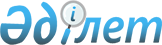 2017-2019 жылдарға арналған аудандық бюджет туралыМаңғыстау облысы Мұнайлы аудандық мәслихатының 2016 жылғы 26 желтоқсандағы № 6/116 шешімі. Маңғыстау облысы Әділет департаментінде 2017 жылғы 5 қаңтарда № 3237 болып тіркелді.
      РҚАО-ның ескертпесі.

      Құжаттың мәтінінде түпнұсқаның пунктуациясы мен орфографиясы сақталған.
      Қазақстан Республикасының 2001 жылғы 23 қаңтардағы "Қазақстан Республикасындағы жергілікті мемлекеттік басқару және өзін-өзі басқару туралы" Заңына, Қазақстан Республикасының 2008 жылғы 4 желтоқсандағы Бюджет кодексіне және Маңғыстау облыстық мәслихаттың 2016 жылғы 8 желтоқсандағы № 6/65 "2017-2019 жылдарға арналған облыстық бюджет туралы" (нормативтік құқықтық кесім мемлекеттік тіркеудің тізілімінде № 3228 болып тіркелген) шешіміне сәйкес, Мұнайлы аудандық мәслихаты ШЕШІМ ҚАБЫЛДАДЫ:
      1. 2017 жылға арналған аудандық бюджет 1 қосымшаға сәйкес, мынадай көлемдерде бекітілсін: 
      1) кірістер – 15 876 301 мың теңге, оның ішінде:
      салықтық түсімдер бойынша – 4 767 456 мың теңге;
      салықтық емес түсімдер бойынша – 29 437 мың теңге;
      негізгі капиталды сатудан түсетін түсімдер бойынша– 593 905 мың теңге;
      трансферттер түсімдері бойынша – 10 485 503 мың теңге;
      2) шығындар – 15 888 399 мың теңге;
      3) таза бюджеттік кредиттеу – 597 005 мың теңге, соның ішінде:
      бюджеттік кредиттер – 827 099 мың теңге;
      бюджеттік кредиттерді өтеу – 230 094 мың теңге;
      4) қаржы активтерімен жасалатын операциялар бойынша сальдо – 0 теңге, соның ішінде:
      қаржы активтерін сатып алу - 0 теңге; 
      мемлекеттің қаржы активтерін сатудан түсетін түсімдер – 0 теңге;
      5) бюджет тапшылығы (профициті) – 609 103 мың теңге;
      6) бюджет тапшылығын қаржыландыру (профицитін пайдалану) – 609 103 мың теңге.
      Ескерту. 1-тармақ жаңа редакцияда - Маңғыстау облысы Мұнайлы аудандық мәслихатының 28.11.2017 № 16/213 шешімімен (01.01.2017 бастап қолданысқа енгізіледі).


      2. 2017 жылғы аудан бюджетінің кірістер нормативтері мынадай көлемде бекітілсін:
      1) төлем көзінен салық салынатын табыстардан ұсталатын жеке табыс салығы – 96,7 пайыз;
      2) төлем көзінен салық салынбайтын табыстардан ұсталатын жеке табыс салығы – 100 пайыз;
      3) төлем көзінен салық салынбайтын шетелдік азаматтар табыстарынан ұсталатын жеке табыс салығы – 100 пайыз;
      4) әлеуметтік салық – 96,8 пайыз.
      Ескерту. 2-тармаққа өзгерістер енгізілді – Маңғыстау облысы Мұнайлы аудандық мәслихатының 10.03.2017 № 8/136 (01.01.2017 бастап қолданысқа енгізіледі); 07.09.2017 № 12/184 (01.01.2017 бастап қолданысқа енгізіледі); 28.11.2017 № 16/213 (01.01.2017 бастап қолданысқа енгізіледі) шешімдерімен;


      3. 2017 жылға арналған аудандық бюджетте облыстық бюджеттен берілген 4 411 721 мың теңге көлемінде субвенция қарастырылғаны ескерілсін.
      4. 2017 жылы республикалық және облыстық бюджеттерден және Ұлттық қордан аудандық бюджетке ағымдағы нысаналы трансферттер, даму нысаналы трансферттері мен бюджеттік кредит бөлінгендігі ескерілсін, оның қолдану реті аудан әкімдігінің қаулысына сәйкес анықталады.
      5. Құқық беруге:
      5.1. Ауылдық елді мекендерде тұратын және жұмыс істейтін денсаулық сақтау, әлеуметтік қамсыздандыру, білім беру, мәдениет, спорт және ветеринария мамандарына отын сатып алуға бюджет қаражаты есебінен 12 100 теңге көлемінде әлеуметтік көмек.
      5.2. Ауылдық жерде жұмыс істейтін денсаулық сақтау, әлеуметтік қамсыздандыру, білім беру, мәдениет, спорт және ветеринария саласының азаматтық қызметкерлеріне, егер Қазақстан Республикасының заңдарында өзгеше белгіленбесе, бюджет қаражаты есебінен қызметтің, осы түрлерімен қалалық жағдайда айналысатын азаматтық қызметшілердің жалақыларымен және ставкаларымен салыстырғанда кемінде жиырма бес процентке жоғары лауазымдық жалақылар мен тарифтік ставкалар белгіленсін.
      6. Жергілікті атқарушы органның резервтік қоры 10 000 мың теңге сомасында бекітілсін.
      7. 4 қосымшаға сәйкес бюджеттік инвестициялық жобаларды (бағдарламаларды) іске асыруға бағытталған 2017 жылға арналған аудандық бюджеттің бюджеттік даму бағдарламаларының тізбесі бекітілсін.
      8. 5 қосымшаға сәйкес аудандық бюджетті атқару барысында секвестрге жатпайтын 2017 жылға арналған бюджеттік бағдарламалар тізбесі бекітілсін.
      9. 6 қосымшаға сәйкес 2017 жылға арналған әрбір ауылдың, ауылдық округтің бюджеттік бағдарламаларының тізбесі бекітілсін.
      10. 7 қосымшаға сәйкес 2017 жылға жергілікті өзін-өзі басқару органдарына берілетін трансферттердің бөлінісі бекітілсін.
      11. Осы шешімнің орындалуын бақылау аудандық бюджет комиссиясына жүктелсін (комиссия төрағасы Б. Сүлейменов). 
      12. "Мұнайлы аудандық мәслихатының аппараты" мемлекеттік мекемесі (Б.Назар) осы шешім Маңғыстау облысының әділет департаментінде мемлекеттік тіркеуден өткеннен соң, оның "Әділет" ақпараттық-құқықтық жүйесінде және бұқаралық ақпарат құралдарында ресми жариялануын ,аудан әкімдігінің интернет-ресурсында орналастырылуын қамтамасыз етсін.
      13. Осы шешім 2017 жылдың 1 қаңтарынан бастап қолданысқа енгізіледі.
      "КЕЛІСІЛДІ"
      "Мұнайлы аудандық экономика 
      және қаржы бөлімі" 
      мемлекеттік мекемесінің басшысы
      Ш. Сұңғат
      26 желтоқсан 2016 жыл 2017 жылға арналған аудандық бюджет
      Ескерту. 1-қосымша жаңа редакцияда - Маңғыстау облысы Мұнайлы аудандық мәслихатының 28.11.2017 № 16/213 шешімімен (01.01.2017 бастап қолданысқа енгізіледі). 2018 жылға арналған аудандық бюджет 2019 жылға арналған аудандық бюджет Бюджеттік инвестициялық жобаларды (бағдарламаларды) іске асыруға бағытталған 2017 жылға арналған аудандық бюджеттің бюджеттік даму бағдарламасының тізбесі
      Ескерту. 4-қосымша жаңа редакцияда - Маңғыстау облысы Мұнайлы аудандық мәслихатының 10.03.2017 № 8/136 шешімімен (01.01.2017 бастап қолданысқа енгізіледі). 2017 жылға арналған аудандық бюджетті атқару процессінде секвестрлеуге жатпайтын бюджеттік бағдарламалар тізбесі 2017 жылға арналған әрбір ауылдың, ауылдық округтің бюджеттік бағдарламаларының тізбесі
      Ескерту. 6-қосымша жаңа редакцияда - Маңғыстау облысы Мұнайлы аудандық мәслихатының 07.09.2017 № 12/184 шешімімен (01.01.2017 бастап қолданысқа енгізіледі). 2017 жылға жергілікті өзін-өзі басқару органдарына берілетін  трансферттердің бөлінісі
					© 2012. Қазақстан Республикасы Әділет министрлігінің «Қазақстан Республикасының Заңнама және құқықтық ақпарат институты» ШЖҚ РМК
				
      Сессия төрағасы

Б.Дюсалиев

      Аудандық мәслихат

      хатшысы

Б.Назар
Мұнайлы аудандық мәслихатының
2016 жылғы 26желтоқсандағы
№ 6/116 шешіміне 1 қосымша
Санаты
Сыныбы
Ішкі сыныбы
Атауы
Сомасы, мың тенге
1
1
1
2
3
1. К І Р І С Т Е Р
15 876 301
1
Салықтық түсімдер
4 767 456
01
Табыс салығы
1 780 021
2
Жеке табыс салығы
1 780 021
03
Әлеуметтік салық
1 297 871
1
Әлеуметтік салық
1 297 871
04
Меншікке салынатын салықтар
1 590 518
1
Мүлікке салынатын салықтар
1 438 142
3
Жер салығы
16 434
4
Көлік құралдарына салынатын салық
135 578
5
Бірыңғай жер салығы
364
05
Тауарларға, жұмыстарға және қызметтерге салынатын iшкi салықтар
73 648
2
Акциздер
4 490
3
Табиғи және басқа да ресурстарды пайдаланғаны үшiн түсетiн түсiмдер
27 208
4
Кәсіпкерлік және кәсіби қызметті жүргізгені үшін алынатын алымдар
41 944
5
Ойын бизнесіне салық
6
07
Басқа да салықтар
862
1
Басқа да салықтар
862
08
Заңдық маңызы бар әрекеттерді жасағаны және (немесе) оған уәкілеттігі бар мемлекеттік органдар немесе лауазымды адамдар құжаттар бергені үшін алынатын міндетті төлемдер
24 536
1
Мемлекеттік баж
24 536
2
Салықтық емес түсiмдер
29 437
01
Мемлекеттік меншіктен түсетін кірістер
13 504
1
Мемлекеттік кәсіпорындардың таза кірісі бөлігінің түсімдері
75
5
Мемлекет меншігіндегі мүлікті жалға беруден түсетін кірістер
11 541
7
Мамандандырылған ұйымдарға жергілікті бюджеттен берілген бюджеттік кредиттер бойынша сыйақылар
1 888
04
Мемлекеттік бюджеттен қаржыландырылатын, сондай-ақ Қазақстан Республикасы Ұлттық Банкінің бюджетінен (шығыстар сметасынан) қамтылатын және қаржыландырылатын мемлекеттік мекемелер салатын айыппұлдар, өсімпұлдар, санкциялар, өндіріп алулар
3 971
1
Мұнай секторы ұйымдарынан түсетін түсімдерді қоспағанда, мемлекеттік бюджеттен қаржыландырылатын, сондай-ақ Қазақстан Республикасы Ұлттық Банкінің бюджетінен (шығыстар сметасынан) қамтылатын және қаржыландырылатын мемлекеттік мекемелер салатын айыппұлдар, өсімпұлдар, санкциялар, өндіріп алулар
3 971
06
Басқа да салықтық емес түсімдер
11 962
1
Басқа да салықтық емес түсімдер
11 962
3
Негізгі капиталды сатудан түсетін түсімдер
593 905
01
Мемлекеттік мекемелерге бекітілген мемлекеттік мүлікті сату
393 533
1
Мемлекеттік мекемелерге бекітілген мемлекеттік мүлікті сату
964
3
Азаматтарға пәтерлер сатудан түсетін түсімдер
392 569
03
Жерді және материалдық емес активтерді сату 
200 372
1
Жерді сату 
173 276
2
Материалдық емес активтерді сату 
27 096
4
Трансферттердің түсімдері
10 485 503
02
Мемлекеттік басқарудың жоғары тұрған органдарынан түсетін трансферттер
10 485 503
2
Облыстық бюджеттен түсетін трансферттер
10 485 503
Функционалдық топ
Бюджеттік бағдарламалардың әкімшісі
Бағдарлама
Атауы
Сомасы, мың тенге
1
1
1
2
3
2. ШЫҒЫСТАР
15 888 399
01
Жалпы сипаттағы мемлекеттік қызметтер
472 592
112
Аудан (облыстық маңызы бар қала) мәслихатының аппараты
21 036
001
Аудан (облыстық маңызы бар қала) мәслихатының қызметін қамтамасыз ету жөніндегі қызметтер
20 971
003
Мемлекеттік органның күрделі шығыстары
65
122
Аудан (облыстық маңызы бар қала) әкімінің аппараты
146 558
001
Аудан (облыстық маңызы бар қала) әкімінің қызметін қамтамасыз ету жөніндегі қызметтер
140 002
003
Мемлекеттік органның күрделі шығыстары
6 556
Маңғыстау ауылы әкімінің аппараты
123
Қаладағы аудан, аудандық маңызы бар қала, кент, ауыл, ауылдық округ әкімінің аппараты
39 524
001
Қаладағы аудан, аудандық маңызы бар қаланың, кент, ауыл, ауылдық округ әкімінің қызметін қамтамасыз ету жөніндегі қызметтер
33 291
022
Мемлекеттік органның күрделі шығыстары
5 808
032
Ведомстволық бағыныстағы мемлекеттік мекемелерінің және ұйымдарының күрделі шығыстары
425
Баянды ауылы әкімінің аппараты
123
Қаладағы аудан, аудандық маңызы бар қала, кент, ауыл, ауылдық округ әкімінің аппараты
21 259
001
Қаладағы аудан, аудандық маңызы бар қаланың, кент, ауыл, ауылдық округ әкімінің қызметін қамтамасыз ету жөніндегі қызметтер
20 939
022
Мемлекеттік органның күрделі шығыстары
250
032
Ведомстволық бағыныстағы мемлекеттік мекемелерінің және ұйымдарының күрделі шығыстары
70
Қызылтөбе ауылдық округі әкімінің аппараты
123
Қаладағы аудан, аудандық маңызы бар қала, кент, ауыл, ауылдық округ әкімінің аппараты
29 021
001
Қаладағы аудан, аудандық маңызы бар қаланың, кент, ауыл, ауылдық округ әкімінің қызметін қамтамасыз ету жөніндегі қызметтер
28 076
022
Мемлекеттік органның күрделі шығыстары
705
032
Ведомстволық бағыныстағы мемлекеттік мекемелерінің және ұйымдарының күрделі шығыстары
240
Атамекен ауылдық округі әкімінің аппараты
123
Қаладағы аудан, аудандық маңызы бар қала, кент, ауыл, ауылдық округ әкімінің аппараты
27 639
001
Қаладағы аудан, аудандық маңызы бар қаланың, кент, ауыл, ауылдық округ әкімінің қызметін қамтамасыз ету жөніндегі қызметтер
26 855
022
Мемлекеттік органның күрделі шығыстары
480
032
Ведомстволық бағыныстағы мемлекеттік мекемелерінің және ұйымдарының күрделі шығыстары
304
Басқұдық ауылдық округі әкімінің аппараты
123
Қаладағы аудан, аудандық маңызы бар қала, кент, ауыл, ауылдық округ әкімінің аппараты
36 169
001
Қаладағы аудан, аудандық маңызы бар қаланың, кент, ауыл, ауылдық округ әкімінің қызметін қамтамасыз ету жөніндегі қызметтер
34 539
022
Мемлекеттік органның күрделі шығыстары
1 560
032
Ведомстволық бағыныстағы мемлекеттік мекемелерінің және ұйымдарының күрделі шығыстары
70
Дәулет ауылдық округі әкімінің аппараты
123
Қаладағы аудан, аудандық маңызы бар қала, кент, ауыл, ауылдық округ әкімінің аппараты
23 575
001
Қаладағы аудан, аудандық маңызы бар қаланың, кент, ауыл, ауылдық округ әкімінің қызметін қамтамасыз ету жөніндегі қызметтер
22 945
022
Мемлекеттік органның күрделі шығыстары
560
032
Ведомстволық бағыныстағы мемлекеттік мекемелерінің және ұйымдарының күрделі шығыстары
70
Батыр ауылдық округі әкімінің аппараты
123
Қаладағы аудан, аудандық маңызы бар қала, кент, ауыл, ауылдық округ әкімінің аппараты
28 906
001
Қаладағы аудан, аудандық маңызы бар қаланың, кент, ауыл, ауылдық округ әкімінің қызметін қамтамасыз ету жөніндегі қызметтер
28 406
022
Мемлекеттік органның күрделі шығыстары
500
459
Ауданның (облыстық маңызы бар қаланың) экономика және қаржы бөлімі
34 073
001
Ауданның (облыстық маңызы бар қаланың) экономикалық саясатын қалыптастыру мен дамыту, мемлекеттік жоспарлау, бюджеттік атқару және коммуналдық меншігін басқару саласындағы мемлекеттік саясатты іске асыру жөніндегі қызметтер
31 284
003
Салық салу мақсатында мүлікті бағалауды жүргізу
2 122
010
Жекешелендіру, коммуналдық меншікті басқару, жекешелендіруден кейінгі қызмет және осыған байланысты дауларды реттеу 
146
015
Мемлекеттік органның күрделі шығыстары
521
458
Ауданның (облыстық маңызы бар қаланың) тұрғын үй-коммуналдық шаруашылығы, жолаушылар көлігі және автомобиль жолдары бөлімі
64 832
001
Жергілікті деңгейде тұрғын үй-коммуналдық шаруашылығы, жолаушылар көлігі және автомобиль жолдары саласындағы мемлекеттік саясатты іске асыру жөніндегі қызметтер 
24 772
067
Ведомстволық бағыныстағы мемлекеттік мекемелерінің және ұйымдарының күрделі шығыстары
40 060
02
Қорғаныс
10 429
122
Аудан (облыстық маңызы бар қала) әкімінің аппараты
10 429
005
Жалпыға бiрдей әскери мiндеттi атқару шеңберiндегі iс-шаралар
10 429
03
Қоғамдық тәртіп, қауіпсіздік, құқықтық, сот, қылмыстық-атқару қызметі
35 602
458
Ауданның (облыстық маңызы бар қаланың) тұрғын үй-коммуналдық шаруашылығы, жолаушылар көлігі және автомобиль жолдары бөлімі
5 398
021
Елдi мекендерде жол қозғалысы қауiпсiздiгін қамтамасыз ету
5 398
499
Ауданның (облыстық маңызы бар қаланың) азаматтық хал актілерін тіркеу бөлімі 
30 204
001
Жергілікті деңгейде азаматтық хал актілерін тіркеу саласындағы мемлекеттік саясатты іске асыру жөніндегі қызметтер
30 204
04
Білім беру
7 231 679
Маңғыстау ауылы әкімінің аппараты
123
Қаладағы аудан, аудандық маңызы бар қала, кент, ауыл, ауылдық округ әкімінің аппараты
422 215
004
Мектепке дейінгі тәрбие мен оқыту ұйымдарының қызметін қамтамасыз ету
35 298
041
Мектепке дейінгі білім беру ұйымдарында мемлекеттік білім беру тапсырысын іске асыруға
386 917
Баянды ауылы әкімінің аппараты
123
Қаладағы аудан, аудандық маңызы бар қала, кент, ауыл, ауылдық округ әкімінің аппараты
104 873
041
Мектепке дейінгі білім беру ұйымдарында мемлекеттік білім беру тапсырысын іске асыруға
104 873
Қызылтөбе ауылдық округі әкімінің аппараты
123
Қаладағы аудан, аудандық маңызы бар қала, кент, ауыл, ауылдық округ әкімінің аппараты
159 659
005
Ауылдық жерлерде балаларды мектепке дейін тегін алып баруды және кері алып келуді ұйымдастыру
12 480
041
Мектепке дейінгі білім беру ұйымдарында мемлекеттік білім беру тапсырысын іске асыруға
147 179
Атамекен ауылдық округі әкімінің аппараты
123
Қаладағы аудан, аудандық маңызы бар қала, кент, ауыл, ауылдық округ әкімінің аппараты
260 653
041
Мектепке дейінгі білім беру ұйымдарында мемлекеттік білім беру тапсырысын іске асыруға
260 653
Басқұдық ауылдық округі әкімінің аппараты
123
Қаладағы аудан, аудандық маңызы бар қала, кент, ауыл, ауылдық округ әкімінің аппараты
353 528
005
Ауылдық жерлерде балаларды мектепке дейін тегін алып баруды және кері алып келуді ұйымдастыру
145 469
041
Мектепке дейінгі білім беру ұйымдарында мемлекеттік білім беру тапсырысын іске асыруға
208 059
Дәулет ауылдық округі әкімінің аппараты
123
Қаладағы аудан, аудандық маңызы бар қала, кент, ауыл, ауылдық округ әкімінің аппараты
120 630
005
Ауылдық жерлерде балаларды мектепке дейін тегін алып баруды және кері алып келуді ұйымдастыру
1 998
041
Мектепке дейінгі білім беру ұйымдарында мемлекеттік білім беру тапсырысын іске асыруға
118 632
Батыр ауылдық округі әкімінің аппараты
123
Қаладағы аудан, аудандық маңызы бар қала, кент, ауыл, ауылдық округ әкімінің аппараты
118 674
005
Ауылдық жерлерде балаларды мектепке дейін тегін алып баруды және кері алып келуді ұйымдастыру
118 674
464
Ауданның (облыстық маңызы бар қаланың) білім бөлімі
5 442 436
001
Жергілікті деңгейде білім беру саласындағы мемлекеттік саясатты іске асыру жөніндегі қызметтер
27 977
003
Жалпы білім беру
4 739 776
005
Ауданның (облыстық маңызы бар қаланың) мемлекеттік білім беру мекемелер үшін оқулықтар мен оқу-әдiстемелiк кешендерді сатып алу және жеткізу
212 501
006
Балаларға қосымша білім беру 
203 519
007
Аудандық (қалалалық) ауқымдағы мектеп олимпиадаларын және мектептен тыс іс-шараларды өткiзу
3 115
009
Мектепке дейінгі тәрбие мен оқыту ұйымдарының қызметін қамтамасыз ету
28 330
015
Жетім баланы (жетім балаларды) және ата-аналарының қамқорынсыз қалған баланы (балаларды) күтіп-ұстауға қамқоршыларға (қорғаншыларға) ай сайынға ақшалай қаражат төлемі
23 076
022
Жетім баланы (жетім балаларды) және ата-анасының қамқорлығынсыз қалған баланы (балаларды) асырап алғаны үшін Қазақстан азаматтарына біржолғы ақша қаражатын төлеуге арналған төлемдер
0
040
Мектепке дейінгі білім беру ұйымдарында мемлекеттік білім беру тапсырысын іске асыруға
116 318
067
Ведомстволық бағыныстағы мемлекеттік мекемелерінің және ұйымдарының күрделі шығыстары
87 824
802
Ауданның (облыстық маңызы бар қаланың) мәдениет, дене шынықтыру және спорт бөлімі
155 889
017
Балалар мен жасөспірімдерге спорт бойынша қосымша білім беру
155 889
467
Ауданның (облыстық маңызы бар қаланың) құрылыс бөлімі
93 122
024
Бастауыш, негізгі орта және жалпы орта білім беру объектілерін салу және реконструкциялау
91 486
037
Мектепке дейiнгi тәрбие және оқыту объектілерін салу және реконструкциялау
1 636
06
Әлеуметтiк көмек және әлеуметтiк қамсыздандыру
773 170
Маңғыстау ауылы әкімінің аппараты
123
Қаладағы аудан, аудандық маңызы бар қала, кент, ауыл, ауылдық округ әкімінің аппараты
1 924
003
Мұқтаж азаматтарға үйінде әлеуметтік көмек көрсету
1 924
Қызылтөбе ауылдық округі әкімінің аппараты
464
Ауданның (облыстық маңызы бар қаланың) білім бөлімі
889
030
Патронат тәрбиешілерге берілген баланы (балаларды) асырап бағу 
889
451
Ауданның (облыстық маңызы бар қаланың) жұмыспен қамту және әлеуметтік бағдарламалар бөлімі
769 201
001
Жергілікті деңгейде халық үшін әлеуметтік бағдарламаларды жұмыспен қамтуды қамтамасыз етуді іске асыру саласындағы мемлекеттік саясатты іске асыру жөніндегі қызметтер 
27 605
002
Жұмыспен қамту бағдарламасы
107 006
004
Ауылдық жерлерде тұратын денсаулық сақтау, білім беру, әлеуметтік қамтамасыз ету, мәдениет, спорт және ветеринар мамандарына отын сатып алуға Қазақстан Республикасының заңнамасына сәйкес әлеуметтік көмек көрсету
40 390
005
Мемлекеттік атаулы әлеуметтік көмек
2 537
006
Тұрғын үйге көмек көрсету
164
007
Жергілікті өкілетті органдардың шешімі бойынша мұқтаж азаматтардың жекелеген топтарына әлеуметтік көмек
354 220
010
Үйден тәрбиеленіп оқытылатын мүгедек балаларды материалдық қамтамасыз ету
11 777
011
Жәрдемақыларды және басқа да әлеуметтік төлемдерді есептеу, төлеу мен жеткізу бойынша қызметтерге ақы төлеу
2 300
014
Мұқтаж азаматтарға үйде әлеуметтік көмек көрсету 
31 663
016
18 жасқа дейінгі балаларға мемлекеттік жәрдемақылар
9 878
017
Мүгедектерді оңалту жеке бағдарламасына сәйкес, мұқтаж мүгедектерді міндетті гигиеналық құралдармен және ымдау тілі мамандарының қызмет көрсетуін, жеке көмекшілермен қамтамасыз ету
64 282
021
Мемлекеттік органның күрделі шығыстары
395
023
Жұмыспен қамту орталықтарының қызметін қамтамасыз ету
27 914
025
"Өрлеу" жобасы бойынша келісілген қаржылай көмекті енгізу
60 670
050
Қазақстан Республикасында мүгедектердің құқықтарын қамтамасыз ету және өмір сүру сапасын жақсарту жөніндегі 2012 - 2018 жылдарға арналған іс-шаралар жоспарын іске асыру
24 840
067
Ведомстволық бағыныстағы мемлекеттік мекемелерінің және ұйымдарының күрделі шығыстары
3 560
458
Ауданның (облыстық маңызы бар қаланың) тұрғын үй-коммуналдық шаруашылығы, жолаушылар көлігі және автомобиль жолдары бөлімі
1 156
050
Қазақстан Республикасында мүгедектердің құқықтарын қамтамасыз ету және өмір сүру сапасын жақсарту жөніндегі 2012 - 2018 жылдарға арналған іс-шаралар жоспарын іске асыру
1 156
07
Тұрғын үй-коммуналдық шаруашылық
5 601 872
467
Ауданның (облыстық маңызы бар қаланың) құрылыс бөлімі
4 952 783
003
Коммуналдық тұрғын үй қорының тұрғын үйін жобалау және (немесе) салу, реконструкциялау
1 405 680
004
Инженерлік-коммуникациялық инфрақұрылымды жобалау, дамыту және (немесе) жайластыру
2 019 441
005
Коммуналдық шаруашылығын дамыту
148 012
058
Елді мекендердегі сумен жабдықтау және су бұру жүйелерін дамыту
1 379 650
458
Ауданның (облыстық маңызы бар қаланың) тұрғын үй-коммуналдық шаруашылығы, жолаушылар көлігі және автомобиль жолдары бөлімі
85 189
018
Елді мекендерді абаттандыру және көгалдандыру
85 189
Маңғыстау ауылы әкімінің аппараты
123
Қаладағы аудан, аудандық маңызы бар қала, кент, ауыл, ауылдық округ әкімінің аппараты
163 242
008
Елді мекендердегі көшелерді жарықтандыру
60 068
009
Елді мекендердің санитариясын қамтамасыз ету
63 388
011
Елді мекендерді абаттандыру мен көгалдандыру
39 786
Баянды ауылы әкімінің аппараты
123
Қаладағы аудан, аудандық маңызы бар қала, кент, ауыл, ауылдық округ әкімінің аппараты
40 719
008
Елді мекендердегі көшелерді жарықтандыру
13 026
009
Елді мекендердің санитариясын қамтамасыз ету
18 101
011
Елді мекендерді абаттандыру мен көгалдандыру
9 592
Қызылтөбе ауылдық округі әкімінің аппараты
123
Қаладағы аудан, аудандық маңызы бар қала, кент, ауыл, ауылдық округ әкімінің аппараты
87 961
008
Елді мекендердегі көшелерді жарықтандыру
57 951
009
Елді мекендердің санитариясын қамтамасыз ету
21 052
011
Елді мекендерді абаттандыру мен көгалдандыру
8 958
Атамекен ауылдық округі әкімінің аппараты
123
Қаладағы аудан, аудандық маңызы бар қала, кент, ауыл, ауылдық округ әкімінің аппараты
62 723
008
Елді мекендердегі көшелерді жарықтандыру
26 758
009
Елді мекендердің санитариясын қамтамасыз ету
21 754
011
Елді мекендерді абаттандыру мен көгалдандыру
14 211
Басқұдық ауылдық округі әкімінің аппараты
123
Қаладағы аудан, аудандық маңызы бар қала, кент, ауыл, ауылдық округ әкімінің аппараты
68 587
008
Елді мекендердегі көшелерді жарықтандыру
32 126
009
Елді мекендердің санитариясын қамтамасыз ету
25 151
011
Елді мекендерді абаттандыру мен көгалдандыру
11 310
Дәулет ауылдық округі әкімінің аппараты
123
Қаладағы аудан, аудандық маңызы бар қала, кент, ауыл, ауылдық округ әкімінің аппараты
61 150
008
Елді мекендердегі көшелерді жарықтандыру
24 270
009
Елді мекендердің санитариясын қамтамасыз ету
30 330
011
Елді мекендерді абаттандыру мен көгалдандыру
6 550
Батыр ауылдық округі әкімінің аппараты
123
Қаладағы аудан, аудандық маңызы бар қала, кент, ауыл, ауылдық округ әкімінің аппараты
79 518
008
Елді мекендердегі көшелерді жарықтандыру
45 152
009
Елді мекендердің санитариясын қамтамасыз ету
22 310
011
Елді мекендерді абаттандыру мен көгалдандыру
12 056
08
Мәдениет, спорт, туризм және ақпараттық кеңістік
191 058
470
Аудандық (облыстық маңызы бар қаланың) ішкі саясат және тілдерді дамыту бөлімі
46 238
001
Жергiлiктi деңгейде ақпарат, мемлекеттілікті нығайту және азаматтардың әлеуметтік оптимизімін қалыптастыру, тілдерді дамыту саласындағы мемлекеттік саясатты іске асыру жөніндегі қызметтер
19 792
003
Мемлекеттік органның күрделі шығыстары 
300
004
Жастар саясаты саласында іс-шараларды іске асыру
20 520
005
Мемлекеттік ақпараттық саясат жүргізу жөніндегі қызметтер
5 400
032
Ведомстволық бағыныстағы мемлекеттік мекемелер мен ұйымдардың күрделі шығыстары
226
802
Ауданның (облыстық маңызы бар қаланың) мәдениет, дене шынықтыру және спорт бөлімі
139 820
001
Жергілікті деңгейде мәдениет, дене шынықтыру және спорт саласында мемлекеттік саясатты іске асыру жөніндегі қызметтер
13 473
004
Аудандық (қалалық) кiтапханалардың жұмыс iстеуi
20 327
005
Мәдени-демалыс жұмысын қолдау
86 290
007
Аудандық (облыстық маңызы бар қалалық) деңгейде спорттық жарыстар өткiзу
7 710
008
Әртүрлi спорт түрлерi бойынша аудан (облыстық маңызы бар қала) құрама командаларының мүшелерiн дайындау және олардың облыстық спорт жарыстарына қатысуы
6 000
032
Ведомстволық бағыныстағы мемлекеттік мекемелер мен ұйымдардың күрделі шығыстары
6 020
467
Ауданның (облыстық маңызы бар қаланың) құрылыс бөлімі
5 000
011
Мәдениет объектілерін дамыту
5 000
10
Ауыл, су, орман, балық шаруашылығы, ерекше қорғалатын табиғи аумақтар, қоршаған ортаны және жануарлар дүниесін қорғау, жер қатынастары
189 493
463
Ауданның (облыстық маңызы бар қаланың) жер қатынастары бөлімі
24 376
001
Аудан (облыстық маңызы бар қала) аумағында жер қатынастарын реттеу саласындағы мемлекеттік саясатты іске асыру жөніндегі қызметтер
22 767
006
Аудандардың, облыстық маңызы бар, аудандық маңызы бар қалалардың, кенттердiң, ауылдардың, ауылдық округтердiң шекарасын белгiлеу кезiнде жүргiзiлетiн жерге орналастыру
1 609
474
Ауданның (облыстық маңызы бар қаланың) ауыл шаруашылығы және ветеринария бөлімі
62 946
001
Жергілікті деңгейде ауыл шаруашылығы және ветеринария саласындағы мемлекеттік саясатты іске асыру жөніндегі қызметтер
62 004
003
Мемлекеттік органның күрделі шығыстары
171
012
Ауыл шаруашылығы жануарларын сәйкестендіру жөніндегі іс-шараларды өткізу
771
459
Ауданның (облыстық маңызы бар қаланың) экономика және қаржы бөлімі
102 171
099
Мамандарға әлеуметтік қолдау көрсету жөніндегі шараларды іске асыру
102 171
11
Өнеркәсіп, сәулет, қала құрылысы және құрылыс қызметі
37 221
467
Ауданның (облыстық маңызы бар қаланың) құрылыс бөлімі
23 522
001
Жергілікті деңгейде құрылыс саласындағы мемлекеттік саясатты іске асыру жөніндегі қызметтер
22 548
017
Мемлекеттік органның күрделі шығыстары 
974
468
Ауданның (облыстық маңызы бар қаланың) сәулет және қала құрылысы бөлімі
13 699
001
Жергілікті деңгейде сәулет және қала құрылысы саласындағы мемлекеттік саясатты іске асыру жөніндегі қызметтер
13 399
004
Мемлекеттік органның күрделі шығыстары 
300
12
Көлiк және коммуникация
1 103 727
458
Ауданның (облыстық маңызы бар қаланың) тұрғын үй-коммуналдық шаруашылығы, жолаушылар көлігі және автомобиль жолдары бөлімі
1 103 727
022
Көлік инфрақұрылымын дамыту
961 399
023
Автомобиль жолдарының жұмыс істеуін қамтамасыз ету
31 815
045
Аудандық маңызы бар автомобиль жолдарын және елді-мекендердің көшелерін күрделі және орташа жөндеу
110 513
13
Басқалар
12 561
469
Ауданның (облыстық маңызы бар қаланың) кәсіпкерлік бөлімі
12 561
001
Жергілікті деңгейде кәсіпкерлікті дамыту саласындағы мемлекеттік саясатты іске асыру жөніндегі қызметтер
12 561
459
Ауданның (облыстық маңызы бар қаланың) экономика және қаржы бөлімі
0
012
Ауданның (облыстық маңызы бар қаланың) жергілікті атқарушы органының резерві
0
14
Борышқа қызмет көрсету
1 888
459
Ауданның (облыстық маңызы бар қаланың) экономика және қаржы бөлімі
1 888
021
Жергілікті атқарушы органдардың облыстық бюджеттен қарыздар бойынша сыйақылар мен өзге де төлемдерді төлеу бойынша борышына қызмет көрсету
1 888
15
Трансферттер
227 108
459
Ауданның (облыстық маңызы бар қаланың) экономика және қаржы бөлімі
227 108
006
Нысаналы пайдаланылмаған (толық пайдаланылмаған) трансферттерді қайтару
207 638
051
Жергілікті өзін-өзі басқару органдарына берілетін трансферттер
2 390
024
Заңнаманы өзгертуге байланысты жоғары тұрған бюджеттің шығындарын өтеуге төменгі тұрған бюджеттен ағымдағы нысаналы трансферттер
17 080
3. ТАЗА БЮДЖЕТТІК КРЕДИТТЕУ
597 005
Бюджеттік кредиттер
827 099
459
Ауданның (облыстық маңызы бар қаланың) экономика және қаржы бөлімі
391 401
018
Мамандарды әлеуметтік қолдау шараларын іске асыру үшін бюджеттік кредиттер
391 401
467
Ауданның (облыстық маңызы бар қаланың) құрылыс бөлімі
435 698
003
Коммуналдық тұрғын үй қорының тұрғын үйін жобалау және (немесе) салу, реконструкциялау
435 698
5
Бюджеттік кредиттерді өтеу
230 094
01
Бюджеттік кредиттерді өтеу
230 094
1
Мемлекеттік бюджеттен берілген бюджеттік кредиттерді өтеу
230 094
4. ҚАРЖЫ АКТИВТЕРІМЕН ОПЕРАЦИЯЛАР БОЙЫНША САЛЬДО
0
Қаржы активтерін сатып алу
0
Мемлекеттің қаржы активтерін сатудан түсетін түсімдер
0
5. БЮДЖЕТ ТАПШЫЛЫҒЫ (ПРОФИЦИТІ)
-609 103
6. БЮДЖЕТ ТАПШЫЛЫҒЫН ҚАРЖЫЛАНДЫРУ (ПРОФИЦИТІН ПАЙДАЛАНУ)
609 103
Қарыздар түсімі
827 099
7
Қарыздар түсімі
827 099
01
Мемлекеттік ішкі қарыздар 
827 099
2
Қарыз алу келісім-шарттары
827 099
Қарыздарды өтеу
230 094
459
Ауданның (облыстық маңызы бар қаланың) экономика және қаржы бөлімі
230 094
005
Жергілікті атқарушы органның жоғары тұрған бюджет алдындағы борышын өтеу
230 094
8
Бюджет қаражатының пайдаланылатын қалдықтары
12 098
01
Бюджет қаражаты қалдықтары
12 098
1
Бюджет қаражатының бос қалдықтары
12 098Мұнайлы аудандық мәслихатының
2016 жылғы 26желтоқсандағы
№ 6/116 шешіміне 2 қосымша
Санаты

Сыныбы

Ішкі сыныбы

Атауы

Сомасы, мың тенге

1

2

3

1. К І Р І С Т Е Р
14 346 678
1
Салықтық түсімдер
4 726 915
01
Табыс салығы
1 712 120
2
2
Жеке табыс салығы
1 712 120
03
Әлеуметтік салық
1 306 427
1
1
Әлеуметтік салық
1 306 427
04
Меншікке салынатын салықтар
1 606 416
1
1
Мүлікке салынатын салықтар
1 486 810
3
3
Жер салығы
12 020
4
4
Көлік құралдарына салынатын салық
107 252
5
5
Бірыңғай жер салығы
334
05
Тауарларға, жұмыстарға және қызметтерге салынатын iшкi салықтар
81 019
2
2
Акциздер
8 014
3
3
Табиғи және басқа да ресурстарды пайдаланғаны үшiн түсетiн түсiмдер
29 113
4
4
Кәсіпкерлік және кәсіби қызметті жүргізгені үшін алынатын алымдар
43 892
07
Басқа да салықтар
29
1
1
Басқа да салықтар
29
08
Заңдық маңызы бар әрекеттерді жасағаны және (немесе) оған уәкілеттігі бар мемлекеттік органдар немесе лауазымды адамдар құжаттар бергені үшін алынатын міндетті төлемдер
20 904
1
1
Мемлекеттік баж
20 904
2
Салықтық емес түсiмдер
33 538
01
Мемлекеттік меншіктен түсетін кірістер
15 533
1
1
Мемлекеттік кәсіпорындардың таза кірісі бөлігінің түсімдері
48
5
5
Мемлекет меншігіндегі мүлікті жалға беруден түсетін кірістер
15 485
04
Мемлекеттік бюджеттен қаржыландырылатын, сондай-ақ Қазақстан Республикасы Ұлттық Банкінің бюджетінен (шығыстар сметасынан) ұсталатын және қаржыландырылатын мемлекеттік мекемелер салатын айыппұлдар, өсімпұлдар, санкциялар, өндіріп алулар
755
1
1
Мұнай секторы ұйымдарынан түсетін түсімдерді қоспағанда, мемлекеттік бюджеттен қаржыландырылатын, сондай-ақ Қазақстан Республикасы Ұлттық Банкінің бюджетінен (шығыстар сметасынан) ұсталатын және қаржыландырылатын мемлекеттік мекемелер салатын айыппұлдар, өсімпұлдар, санкциялар, өндіріп алулар
755
06
Басқа да салықтық емес түсімдер
17 250
1
1
Басқа да салықтық емес түсімдер
17 250
3
Негізгі капиталды сатудан түсетін түсімдер
180 031
01
Мемлекеттік мекемелерге бекітілген мемлекеттік мүлікті сату
970
1
1
Мемлекеттік мекемелерге бекітілген мемлекеттік мүлікті сату
970
03
Жерді және материалдық емес активтерді сату 
179 061
1
1
Жерді сату 
154 562
2
2
Материалдық емес активтерді сату 
24 499
4
Трансферттердің түсімдері
9 406 194
02
Мемлекеттік басқарудың жоғары тұрған органдарынан түсетін трансферттер
9 406 194
2
2
Облыстық бюджеттен түсетін трансферттер
9 406 194
Функционалдық топ

Бюджеттік бағдарламалардың әкімшісі

Бюджеттік бағдарлама

Атауы

Сомасы, мың тенге

1

2

3

2. ШЫҒЫСТАР
14 346 678
01
01
Жалпы сипаттағы мемлекеттік қызметтер
454 377
112
Аудан (облыстық маңызы бар қала) мәслихатының аппараты
22 903
001
Аудан (облыстық маңызы бар қала) мәслихатының қызметін қамтамасыз ету жөніндегі қызметтер
22 903
122
Аудан (облыстық маңызы бар қала) әкімінің аппараты
148 173
001
Аудан (облыстық маңызы бар қала) әкімінің қызметін қамтамасыз ету жөніндегі қызметтер
148 173
Маңғыстау ауылы әкімінің аппараты
123
Қаладағы аудан, аудандық маңызы бар қала, кент, ауыл, ауылдық округ әкімінің аппараты
47 112
001
Қаладағы аудан, аудандық маңызы бар қаланың, кент, ауыл, ауылдық округ әкімінің қызметін қамтамасыз ету жөніндегі қызметтер
47 112
Баянды ауылы әкімінің аппараты
123
Қаладағы аудан, аудандық маңызы бар қала, кент, ауыл, ауылдық округ әкімінің аппараты
22 960
001
Қаладағы аудан, аудандық маңызы бар қаланың, кент, ауыл, ауылдық округ әкімінің қызметін қамтамасыз ету жөніндегі қызметтер
22 960
Қызылтөбе ауылдық округі әкімінің аппараты
123
Қаладағы аудан, аудандық маңызы бар қала, кент, ауыл, ауылдық округ әкімінің аппараты
29 730
001
Қаладағы аудан, аудандық маңызы бар қаланың, кент, ауыл, ауылдық округ әкімінің қызметін қамтамасыз ету жөніндегі қызметтер
29 730
Атамекен ауылдық округі әкімінің аппараты
123
Қаладағы аудан, аудандық маңызы бар қала, кент, ауыл, ауылдық округ әкімінің аппараты
31 163
001
Қаладағы аудан, аудандық маңызы бар қаланың, кент, ауыл, ауылдық округ әкімінің қызметін қамтамасыз ету жөніндегі қызметтер
31 163
Басқұдық ауылдық округі әкімінің аппараты
123
Қаладағы аудан, аудандық маңызы бар қала, кент, ауыл, ауылдық округ әкімінің аппараты
35 900
001
Қаладағы аудан, аудандық маңызы бар қаланың, кент, ауыл, ауылдық округ әкімінің қызметін қамтамасыз ету жөніндегі қызметтер
35 900
Дәулет ауылдық округі әкімінің аппараты
123
Қаладағы аудан, аудандық маңызы бар қала, кент, ауыл, ауылдық округ әкімінің аппараты
23 230
001
Қаладағы аудан, аудандық маңызы бар қаланың, кент, ауыл, ауылдық округ әкімінің қызметін қамтамасыз ету жөніндегі қызметтер
23 230
Батыр ауылдық округі әкімінің аппараты
123
Қаладағы аудан, аудандық маңызы бар қала, кент, ауыл, ауылдық округ әкімінің аппараты
32 658
001
Қаладағы аудан, аудандық маңызы бар қаланың, кент, ауыл, ауылдық округ әкімінің қызметін қамтамасыз ету жөніндегі қызметтер
32 658
459
Ауданның (облыстық маңызы бар қаланың) экономика және қаржы бөлімі
36 091
001
Ауданның (облыстық маңызы бар қаланың) экономикалық саясатын қалыптастыру мен дамыту, мемлекеттік жоспарлау, бюджеттік атқару және коммуналдық меншігін басқару саласындағы мемлекеттік саясатты іске асыру жөніндегі қызметтер
34 027
003
Салық салу мақсатында мүлікті бағалауды жүргізу
2 064
458
Ауданның (облыстық маңызы бар қаланың) тұрғын үй-коммуналдық шаруашылығы, жолаушылар көлігі және автомобиль жолдары бөлімі
24 457
001
Жергілікті деңгейде тұрғын үй-коммуналдық шаруашылығы, жолаушылар көлігі және автомобиль жолдары саласындағы мемлекеттік саясатты іске асыру жөніндегі қызметтер 
24 457
02
02
Қорғаныс
10 658
122
Аудан (облыстық маңызы бар қала) әкімінің аппараты
10 658
005
Жалпыға бiрдей әскери мiндеттi атқару шеңберiндегі iс-шаралар
10 658
03
03
Қоғамдық тәртіп, қауіпсіздік, құқықтық, сот, қылмыстық-атқару қызметі
38 028
458
Ауданның (облыстық маңызы бар қаланың) тұрғын үй-коммуналдық шаруашылығы, жолаушылар көлігі және автомобиль жолдары бөлімі
8 086
021
Елдi мекендерде жол қозғалысы қауiпсiздiгін қамтамасыз ету
8 086
499
Ауданның (облыстық маңызы бар қаланың) азаматтық хал актілерін тіркеу бөлімі 
29 942
001
Жергілікті деңгейде азаматтық хал актілерін тіркеу саласындағы мемлекеттік саясатты іске асыру жөніндегі қызметтер
29 942
04
04
Білім беру
8 328 141
Маңғыстау ауылы әкімінің аппараты
123
Қаладағы аудан, аудандық маңызы бар қала, кент, ауыл, ауылдық округ әкімінің аппараты
433 709
004
Мектепке дейінгі тәрбие мен оқыту ұйымдарының қызметін қамтамасыз ету
30 598
041
Мектепке дейінгі білім беру ұйымдарында мемлекеттік білім беру тапсырысын іске асыруға
403 111
Баянды ауылы әкімінің аппараты
123
Қаладағы аудан, аудандық маңызы бар қала, кент, ауыл, ауылдық округ әкімінің аппараты
117 833
041
Мектепке дейінгі білім беру ұйымдарында мемлекеттік білім беру тапсырысын іске асыруға
117 833
Қызылтөбе ауылдық округі әкімінің аппараты
123
Қаладағы аудан, аудандық маңызы бар қала, кент, ауыл, ауылдық округ әкімінің аппараты
148 464
005
Ауылдық жерлерде балаларды мектепке дейін тегін алып баруды және кері алып келуді ұйымдастыру
14 919
041
Мектепке дейінгі білім беру ұйымдарында мемлекеттік білім беру тапсырысын іске асыруға
133 545
Атамекен ауылдық округі әкімінің аппараты
123
Қаладағы аудан, аудандық маңызы бар қала, кент, ауыл, ауылдық округ әкімінің аппараты
276 558
041
Мектепке дейінгі білім беру ұйымдарында мемлекеттік білім беру тапсырысын іске асыруға
276 558
Басқұдық ауылдық округі әкімінің аппараты
123
Қаладағы аудан, аудандық маңызы бар қала, кент, ауыл, ауылдық округ әкімінің аппараты
279 596
005
Ауылдық жерлерде балаларды мектепке дейін тегін алып баруды және кері алып келуді ұйымдастыру
90 486
041
Мектепке дейінгі білім беру ұйымдарында мемлекеттік білім беру тапсырысын іске асыруға
189 110
Дәулет ауылдық округі әкімінің аппараты
123
Қаладағы аудан, аудандық маңызы бар қала, кент, ауыл, ауылдық округ әкімінің аппараты
119 732
005
Ауылдық жерлерде балаларды мектепке дейін тегін алып баруды және кері алып келуді ұйымдастыру
2 578
041
Мектепке дейінгі білім беру ұйымдарында мемлекеттік білім беру тапсырысын іске асыруға
117 154
Батыр ауылдық округі әкімінің аппараты
123
Қаладағы аудан, аудандық маңызы бар қала, кент, ауыл, ауылдық округ әкімінің аппараты
112 838
005
Ауылдық жерлерде балаларды мектепке дейін тегін алып баруды және кері алып келуді ұйымдастыру
112 838
464
Ауданның (облыстық маңызы бар қаланың) білім бөлімі
5 371 650
001
Жергілікті деңгейде білім беру саласындағы мемлекеттік саясатты іске асыру жөніндегі қызметтер
29 072
003
Жалпы білім беру
4 650 522
005
Ауданның (облыстық маңызы бар қаланың) мемлекеттік білім беру мекемелері үшін оқулықтар мен оқу-әдiстемелiк кешендерді сатып алу және жеткізу
206 607
006
Балаларға қосымша білім беру 
291 137
007
Аудандық (қалалық) ауқымдағы мектеп олимпиадаларын және мектептен тыс іс-шараларды өткiзу
3 333
009
Мектепке дейінгі тәрбие мен оқыту ұйымдарының қызметін қамтамасыз ету
23 592
015
Жетім баланы (жетім балаларды) және ата-аналарының қамқорынсыз қалған баланы (балаларды) күтіп-ұстауға қамқоршыларға (қорғаншыларға) ай сайынға ақшалай қаражат төлемі
23 307
022
Жетім баланы (жетім балаларды) және ата-анасының қамқорлығынсыз қалған баланы (балаларды) асырап алушы Қазақстан азаматтарына біржолғы ақшалай қаражат төлеу
182
040
Мектепке дейінгі білім беру ұйымдарында мемлекеттік білім беру тапсырысын іске асыруға
143 898
802
Ауданның (облыстық маңызы бар қаланың) мәдениет, дене шынықтыру және спорт бөлімі
167 761
017
Балалар мен жасөспірімдерге спорт бойынша қосымша білім беру
167 761
467
Ауданның (облыстық маңызы бар қаланың) құрылыс бөлімі
1 300 000
024
Бастауыш, негізгі орта және жалпы орта білім беру объектілерін салу және реконструкциялау
1 300 000
06
06
Әлеуметтiк көмек және әлеуметтiк қамсыздандыру
685 462
Маңғыстау ауылы әкімінің аппараты
123
Қаладағы аудан, аудандық маңызы бар қала, кент, ауыл, ауылдық округ әкімінің аппараты
2 496
003
Мұқтаж азаматтарға үйінде әлеуметтік көмек көрсету
2 496
Қызылтөбе ауылдық округі әкімінің аппараты
464
Ауданның (облыстық маңызы бар қаланың) білім бөлімі
1 180
030
Патронат тәрбиешілерге берілген баланы (балаларды) асырап бағу 
1 180
451
Ауданның (облыстық маңызы бар қаланың) жұмыспен қамту және әлеуметтік бағдарламалар бөлімі
681 786
001
Жергілікті деңгейде халық үшін әлеуметтік бағдарламаларды жұмыспен қамтуды қамтамасыз етуді іске асыру саласындағы мемлекеттік саясатты іске асыру жөніндегі қызметтер 
28 198
002
Жұмыспен қамту бағдарламасы
77 254
004
Ауылдық жерлерде тұратын денсаулық сақтау, білім беру, әлеуметтік қамтамасыз ету, мәдениет, спорт және ветеринария мамандарына отын сатып алуға Қазақстан Республикасының заңнамасына сәйкес әлеуметтік көмек көрсету
38 938
005
Мемлекеттік атаулы әлеуметтік көмек
2 850
007
Жергілікті өкілетті органдардың шешімі бойынша мұқтаж азаматтардың жекелеген топтарына әлеуметтік көмек
349 884
010
Үйден тәрбиеленіп оқытылатын мүгедек балаларды материалдық қамтамасыз ету
10 051
011
Жәрдемақыларды және басқа да әлеуметтік төлемдерді есептеу, төлеу мен жеткізу бойынша қызметтерге ақы төлеу
1 926
014
Мұқтаж азаматтарға үйде әлеуметтік көмек көрсету 
35 760
016
18 жасқа дейінгі балаларға мемлекеттік жәрдемақылар
6 065
017
Мүгедектерді оңалту жеке бағдарламасына сәйкес, мұқтаж мүгедектерді міндетті гигиеналық құралдармен және ымдау тілі мамандарының қызмет көрсетуін, жеке көмекшілермен қамтамасыз ету
65 310
023
Жұмыспен қамту орталықтарының қызметін қамтамасыз ету
23 296
025
"Өрлеу" жобасы бойынша келісілген қаржылай көмекті енгізу
42 254
07
07
Тұрғын үй-коммуналдық шаруашылық
2 249 583
467
Ауданның (облыстық маңызы бар қаланың) құрылыс бөлімі
1 678 318
003
Коммуналдық тұрғын үй қорының тұрғын үйін жобалау және (немесе) салу, реконструкциялау
548 325
005
Коммуналдық шаруашылығын дамыту
150 000
058
Елді мекендердегі сумен жабдықтау және су бұру жүйелерін дамыту
979 993
458
Ауданның (облыстық маңызы бар қаланың) тұрғын үй-коммуналдық шаруашылығы, жолаушылар көлігі және автомобиль жолдары бөлімі
29 265
018
Елді мекендерді абаттандыру және көгалдандыру
29 265
Маңғыстау ауылы әкімінің аппараты
123
Қаладағы аудан, аудандық маңызы бар қала, кент, ауыл, ауылдық округ әкімінің аппараты
135 187
008
Елді мекендердегі көшелерді жарықтандыру
60 193
009
Елді мекендердің санитариясын қамтамасыз ету
74 994
Баянды ауылы әкімінің аппараты
123
Қаладағы аудан, аудандық маңызы бар қала, кент, ауыл, ауылдық округ әкімінің аппараты
44 642
008
Елді мекендердегі көшелерді жарықтандыру
14 026
009
Елді мекендердің санитариясын қамтамасыз ету
30 616
Қызылтөбе ауылдық округі әкімінің аппараты
123
Қаладағы аудан, аудандық маңызы бар қала, кент, ауыл, ауылдық округ әкімінің аппараты
84 915
008
Елді мекендердегі көшелерді жарықтандыру
55 915
009
Елді мекендердің санитариясын қамтамасыз ету
29 000
Атамекен ауылдық округі әкімінің аппараты
123
Қаладағы аудан, аудандық маңызы бар қала, кент, ауыл, ауылдық округ әкімінің аппараты
65 177
008
Елді мекендердегі көшелерді жарықтандыру
26 197
009
Елді мекендердің санитариясын қамтамасыз ету
38 980
Басқұдық ауылдық округі әкімінің аппараты
123
Қаладағы аудан, аудандық маңызы бар қала, кент, ауыл, ауылдық округ әкімінің аппараты
71 401
008
Елді мекендердегі көшелерді жарықтандыру
34 984
009
Елді мекендердің санитариясын қамтамасыз ету
36 417
Дәулет ауылдық округі әкімінің аппараты
123
Қаладағы аудан, аудандық маңызы бар қала, кент, ауыл, ауылдық округ әкімінің аппараты
56 381
008
Елді мекендердегі көшелерді жарықтандыру
23 268
009
Елді мекендердің санитариясын қамтамасыз ету
33 113
Батыр ауылдық округі әкімінің аппараты
123
Қаладағы аудан, аудандық маңызы бар қала, кент, ауыл, ауылдық округ әкімінің аппараты
84 297
008
Елді мекендердегі көшелерді жарықтандыру
47 417
009
Елді мекендердің санитариясын қамтамасыз ету
36 880
08
08
Мәдениет, спорт, туризм және ақпараттық кеңістік
916 083
470
Аудандық (облыстық маңызы бар қаланың) ішкі саясат және тілдерді дамыту бөлімі
39 100
001
Жергiлiктi деңгейде ақпарат мемлекеттілікті нығайту және азаматтардың әлеуметтік оптимизімін қалыптастыру, тілдерді дамыту саласындағы мемлекеттік саясатты іске асыру жөніндегі қызметтер
17 624
004
Жастар саясаты саласында іс-шараларды іске асыру
16 982
005
Мемлекеттік ақпараттық саясат жүргізу жөніндегі қызметтер
4 494
802
Ауданның (облыстық маңызы бар қаланың) мәдениет, дене шынықтыру және спорт бөлімі
126 022
001
Жергілікті деңгейде мәдениет, дене шынықтыру және спорт саласында мемлекеттік саясатты іске асыру жөніндегі қызметтер
14 213
004
Аудандық (қалалық) кiтапханалардың жұмыс iстеуi
20 883
005
Мәдени-демалыс жұмысын қолдау
75 386
007
Аудандық (облыстық маңызы бар қалалық) деңгейде спорттық жарыстар өткiзу
9 067
008
Әртүрлi спорт түрлерi бойынша аудан (облыстық маңызы бар қала) құрама командаларының мүшелерiн дайындау және олардың облыстық спорт жарыстарына қатысуы
6 473
467
Ауданның (облыстық маңызы бар қаланың) құрылыс бөлімі
750 961
011
Мәдениет объектілерін дамыту
750 961
10
10
Ауыл, су, орман, балық шаруашылығы, ерекше қорғалатын табиғи аумақтар, қоршаған ортаны және жануарлар дүниесін қорғау, жер қатынастары
235 627
463
Ауданның (облыстық маңызы бар қаланың) жер қатынастары бөлімі
18 899
001
Аудан (облыстық маңызы бар қала) аумағында жер қатынастарын реттеу саласындағы мемлекеттік саясатты іске асыру жөніндегі қызметтер
18 899
474
Ауданның (облыстық маңызы бар қаланың) ауыл шаруашылығы және ветеринария бөлімі
71 947
001
Жергілікті деңгейде ауыл шаруашылығы және ветеринария саласындағы мемлекеттік саясатты іске асыру жөніндегі қызметтер
71 058
012
Ауыл шаруашылығы жануарларын сәйкестендіру жөніндегі іс-шараларды өткізу
889
459
Ауданның (облыстық маңызы бар қаланың) экономика және қаржы бөлімі
144 781
099
Мамандарға әлеуметтік қолдау көрсету жөніндегі шараларды іске асыру
144 781
11
11
Өнеркәсіп, сәулет, қала құрылысы және құрылыс қызметі
29 731
467
Ауданның (облыстық маңызы бар қаланың) құрылыс бөлімі
13 924
001
Жергілікті деңгейде құрылыс саласындағы мемлекеттік саясатты іске асыру жөніндегі қызметтер
13 924
468
Ауданның (облыстық маңызы бар қаланың) сәулет және қала құрылысы бөлімі
15 807
001
Жергілікті деңгейде сәулет және қала құрылысы саласындағы мемлекеттік саясатты іске асыру жөніндегі қызметтер
15 807
12
12
Көлiк және коммуникация
1 373 765
458
Ауданның (облыстық маңызы бар қаланың) тұрғын үй-коммуналдық шаруашылығы, жолаушылар көлігі және автомобиль жолдары бөлімі
1 373 765
022
Көлік инфрақұрылымын дамыту
1 348 788
023
Автомобиль жолдарының жұмыс істеуін қамтамасыз ету
24 977
13
13
Басқалар
25 223
469
Ауданның (облыстық маңызы бар қаланың) кәсіпкерлік бөлімі
13 223
001
Жергілікті деңгейде кәсіпкерлікті дамыту саласындағы мемлекеттік саясатты іске асыру жөніндегі қызметтер
13 223
459
Ауданның (облыстық маңызы бар қаланың) экономика және қаржы бөлімі
12 000
012
Ауданның (облыстық маңызы бар қаланың) жергілікті атқарушы органының резерві
12 000
14
14
Борышқа қызмет көрсету
0
459
Ауданның (облыстық маңызы бар қаланың) экономика және қаржы бөлімі
0
021
Жергілікті атқарушы органдардың облыстық бюджеттен қарыздар бойынша сыйақылар мен өзге де төлемдерді төлеу бойынша борышына қызмет көрсету
0
15
15
Трансферттер
0
459
Ауданның (облыстық маңызы бар қаланың) экономика және қаржы бөлімі
0
051
Жергілікті өзін-өзі басқару органдарына берілетін трансферттер
0
3. ТАЗА БЮДЖЕТТІК КРЕДИТТЕУ
0
Бюджеттік кредиттер
0
5
5
Бюджеттік кредиттерді өтеу
0
01
Бюджеттік кредиттерді өтеу
0
1
Мемлекеттік бюджеттен берілген бюджеттік кредиттерді өтеу
0
4. ҚАРЖЫ АКТИВТЕРІМЕН ОПЕРАЦИЯЛАР БОЙЫНША САЛЬДО
0
Қаржы активтерін сатып алу
0
Мемлекеттің қаржы активтерін сатудан түсетін түсімдер
0
5. БЮДЖЕТ ТАПШЫЛЫҒЫ (ПРОФИЦИТІ)
0
6. БЮДЖЕТ ТАПШЫЛЫҒЫН ҚАРЖЫЛАНДЫРУ (ПРОФИЦИТІН ПАЙДАЛАНУ)
0
Қарыздар түсімі
0
7
7
Қарыздар түсімі
0
01
Мемлекеттік ішкі қарыздар 
0
2
Қарыз алу келісім-шарттары
0
Қарыздарды өтеу
0
8
8
Бюджет қаражатының пайдаланылатын қалдықтары
0
01
Бюджет қаражаты қалдықтары
0
1
Бюджет қаражатының бос қалдықтары
0Мұнайлы аудандық мәслихатының
2016 жылғы 26желтоқсандағы
№ 6/116 шешіміне 3 қосымша
Санаты

Сыныбы

Ішкі сыныбы

Атауы

Сомасы, мың тенге

1

2

3

1. К І Р І С Т Е Р
12 391 533
1
Салықтық түсімдер
5 010 532
01
Табыс салығы
1 814 847
2
Жеке табыс салығы
1 814 847
03
Әлеуметтік салық
1 384 816
1
Әлеуметтік салық
1 384 816
04
Меншікке салынатын салықтар
1 702 801
1
Мүлікке салынатын салықтар
1 576 019
3
Жер салығы
12 741
4
Көлік құралдарына салынатын салық
113 687
5
Бірыңғай жер салығы
354
05
Тауарларға, жұмыстарға және қызметтерге салынатын iшкi салықтар
85 880
2
Акциздер
8 495
3
Табиғи және басқа да ресурстарды пайдаланғаны үшiн түсетiн түсiмдер
30 859
4
Кәсіпкерлік және кәсіби қызметті жүргізгені үшін алынатын алымдар
46 526
07
Басқа да салықтар
30
1
Басқа да салықтар
30
08
Заңдық маңызы бар әрекеттерді жасағаны және (немесе) оған уәкілеттігі бар мемлекеттік органдар немесе лауазымды адамдар құжаттар бергені үшін алынатын міндетті төлемдер
22 158
1
Мемлекеттік баж
22 158
2
Салықтық емес түсiмдер
35 550
01
Мемлекеттік меншіктен түсетін кірістер
16 465
1
Мемлекеттік кәсіпорындардың таза кірісі бөлігінің түсімдері
51
5
Мемлекет меншігіндегі мүлікті жалға беруден түсетін кірістер
16 414
04
Мемлекеттік бюджеттен қаржыландырылатын, сондай-ақ Қазақстан Республикасы Ұлттық Банкінің бюджетінен (шығыстар сметасынан) ұсталатын және қаржыландырылатын мемлекеттік мекемелер салатын айыппұлдар, өсімпұлдар, санкциялар, өндіріп алулар
800
1
Мұнай секторы ұйымдарынан түсетін түсімдерді қоспағанда, мемлекеттік бюджеттен қаржыландырылатын, сондай-ақ Қазақстан Республикасы Ұлттық Банкінің бюджетінен (шығыстар сметасынан) ұсталатын және қаржыландырылатын мемлекеттік мекемелер салатын айыппұлдар, өсімпұлдар, санкциялар, өндіріп алулар
800
06
Басқа да салықтық емес түсімдер
18 285
1
Басқа да салықтық емес түсімдер
18 285
3
Негізгі капиталды сатудан түсетін түсімдер
190 831
01
Мемлекеттік мекемелерге бекітілген мемлекеттік мүлікті сату
1 028
1
Мемлекеттік мекемелерге бекітілген мемлекеттік мүлікті сату
1 028
03
Жерді және материалдық емес активтерді сату 
189 803
1
Жерді сату 
163 835
2
Материалдық емес активтерді сату 
25 968
4
Трансферттердің түсімдері
7 154 620
02
Мемлекеттік басқарудың жоғары тұрған органдарынан түсетін трансферттер
7 154 620
2
Облыстық бюджеттен түсетін трансферттер
7 154 620
Функционалдық топ

Бюджеттік бағдарламалардың әкімшісі

Бюджеттік бағдарлама

Атауы

Сомасы, мың тенге

1

2

3

2. ШЫҒЫСТАР
2. ШЫҒЫСТАР
12 391 533
01
Жалпы сипаттағы мемлекеттік қызметтер
Жалпы сипаттағы мемлекеттік қызметтер
473 864
112
Аудан (облыстық маңызы бар қала) мәслихатының аппараты
Аудан (облыстық маңызы бар қала) мәслихатының аппараты
26 315
001
Аудан (облыстық маңызы бар қала) мәслихатының қызметін қамтамасыз ету жөніндегі қызметтер
Аудан (облыстық маңызы бар қала) мәслихатының қызметін қамтамасыз ету жөніндегі қызметтер
26 315
122
Аудан (облыстық маңызы бар қала) әкімінің аппараты
Аудан (облыстық маңызы бар қала) әкімінің аппараты
155 317
001
Аудан (облыстық маңызы бар қала) әкімінің қызметін қамтамасыз ету жөніндегі қызметтер
Аудан (облыстық маңызы бар қала) әкімінің қызметін қамтамасыз ету жөніндегі қызметтер
155 317
Маңғыстау ауылы әкімінің аппараты
Маңғыстау ауылы әкімінің аппараты
123
Қаладағы аудан, аудандық маңызы бар қала, кент, ауыл, ауылдық округ әкімінің аппараты
Қаладағы аудан, аудандық маңызы бар қала, кент, ауыл, ауылдық округ әкімінің аппараты
48 829
001
Қаладағы аудан, аудандық маңызы бар қаланың, кент, ауыл, ауылдық округ әкімінің қызметін қамтамасыз ету жөніндегі қызметтер
Қаладағы аудан, аудандық маңызы бар қаланың, кент, ауыл, ауылдық округ әкімінің қызметін қамтамасыз ету жөніндегі қызметтер
48 829
Баянды ауылы әкімінің аппараты
Баянды ауылы әкімінің аппараты
123
Қаладағы аудан, аудандық маңызы бар қала, кент, ауыл, ауылдық округ әкімінің аппараты
Қаладағы аудан, аудандық маңызы бар қала, кент, ауыл, ауылдық округ әкімінің аппараты
23 648
001
Қаладағы аудан, аудандық маңызы бар қаланың, кент, ауыл, ауылдық округ әкімінің қызметін қамтамасыз ету жөніндегі қызметтер
Қаладағы аудан, аудандық маңызы бар қаланың, кент, ауыл, ауылдық округ әкімінің қызметін қамтамасыз ету жөніндегі қызметтер
23 648
Қызылтөбе ауылдық округі әкімінің аппараты
Қызылтөбе ауылдық округі әкімінің аппараты
123
Қаладағы аудан, аудандық маңызы бар қала, кент, ауыл, ауылдық округ әкімінің аппараты
Қаладағы аудан, аудандық маңызы бар қала, кент, ауыл, ауылдық округ әкімінің аппараты
30 622
001
Қаладағы аудан, аудандық маңызы бар қаланың, кент, ауыл, ауылдық округ әкімінің қызметін қамтамасыз ету жөніндегі қызметтер
Қаладағы аудан, аудандық маңызы бар қаланың, кент, ауыл, ауылдық округ әкімінің қызметін қамтамасыз ету жөніндегі қызметтер
30 622
Атамекен ауылдық округі әкімінің аппараты
Атамекен ауылдық округі әкімінің аппараты
123
Қаладағы аудан, аудандық маңызы бар қала, кент, ауыл, ауылдық округ әкімінің аппараты
Қаладағы аудан, аудандық маңызы бар қала, кент, ауыл, ауылдық округ әкімінің аппараты
32 098
001
Қаладағы аудан, аудандық маңызы бар қаланың, кент, ауыл, ауылдық округ әкімінің қызметін қамтамасыз ету жөніндегі қызметтер
Қаладағы аудан, аудандық маңызы бар қаланың, кент, ауыл, ауылдық округ әкімінің қызметін қамтамасыз ету жөніндегі қызметтер
32 098
Басқұдық ауылдық округі әкімінің аппараты
Басқұдық ауылдық округі әкімінің аппараты
123
Қаладағы аудан, аудандық маңызы бар қала, кент, ауыл, ауылдық округ әкімінің аппараты
Қаладағы аудан, аудандық маңызы бар қала, кент, ауыл, ауылдық округ әкімінің аппараты
36 977
001
Қаладағы аудан, аудандық маңызы бар қаланың, кент, ауыл, ауылдық округ әкімінің қызметін қамтамасыз ету жөніндегі қызметтер
Қаладағы аудан, аудандық маңызы бар қаланың, кент, ауыл, ауылдық округ әкімінің қызметін қамтамасыз ету жөніндегі қызметтер
36 977
Дәулет ауылдық округі әкімінің аппараты
Дәулет ауылдық округі әкімінің аппараты
123
Қаладағы аудан, аудандық маңызы бар қала, кент, ауыл, ауылдық округ әкімінің аппараты
Қаладағы аудан, аудандық маңызы бар қала, кент, ауыл, ауылдық округ әкімінің аппараты
23 927
001
Қаладағы аудан, аудандық маңызы бар қаланың, кент, ауыл, ауылдық округ әкімінің қызметін қамтамасыз ету жөніндегі қызметтер
Қаладағы аудан, аудандық маңызы бар қаланың, кент, ауыл, ауылдық округ әкімінің қызметін қамтамасыз ету жөніндегі қызметтер
23 927
Батыр ауылдық округі әкімінің аппараты
Батыр ауылдық округі әкімінің аппараты
123
Қаладағы аудан, аудандық маңызы бар қала, кент, ауыл, ауылдық округ әкімінің аппараты
Қаладағы аудан, аудандық маңызы бар қала, кент, ауыл, ауылдық округ әкімінің аппараты
33 637
001
Қаладағы аудан, аудандық маңызы бар қаланың, кент, ауыл, ауылдық округ әкімінің қызметін қамтамасыз ету жөніндегі қызметтер
Қаладағы аудан, аудандық маңызы бар қаланың, кент, ауыл, ауылдық округ әкімінің қызметін қамтамасыз ету жөніндегі қызметтер
33 637
459
Ауданның (облыстық маңызы бар қаланың) экономика және қаржы бөлімі
Ауданның (облыстық маңызы бар қаланың) экономика және қаржы бөлімі
36 960
001
Ауданның (облыстық маңызы бар қаланың) экономикалық саясатын қалыптастыру мен дамыту, мемлекеттік жоспарлау, бюджеттік атқару және коммуналдық меншігін басқару саласындағы мемлекеттік саясатты іске асыру жөніндегі қызметтер
Ауданның (облыстық маңызы бар қаланың) экономикалық саясатын қалыптастыру мен дамыту, мемлекеттік жоспарлау, бюджеттік атқару және коммуналдық меншігін басқару саласындағы мемлекеттік саясатты іске асыру жөніндегі қызметтер
34 752
003
Салық салу мақсатында мүлікті бағалауды жүргізу
Салық салу мақсатында мүлікті бағалауды жүргізу
2 208
458
Ауданның (облыстық маңызы бар қаланың) тұрғын үй-коммуналдық шаруашылығы, жолаушылар көлігі және автомобиль жолдары бөлімі
Ауданның (облыстық маңызы бар қаланың) тұрғын үй-коммуналдық шаруашылығы, жолаушылар көлігі және автомобиль жолдары бөлімі
25 534
001
Жергілікті деңгейде тұрғын үй-коммуналдық шаруашылығы, жолаушылар көлігі және автомобиль жолдары саласындағы мемлекеттік саясатты іске асыру жөніндегі қызметтер 
Жергілікті деңгейде тұрғын үй-коммуналдық шаруашылығы, жолаушылар көлігі және автомобиль жолдары саласындағы мемлекеттік саясатты іске асыру жөніндегі қызметтер 
25 534
02
Қорғаныс
Қорғаныс
11 091
122
Аудан (облыстық маңызы бар қала) әкімінің аппараты
Аудан (облыстық маңызы бар қала) әкімінің аппараты
11 091
005
Жалпыға бiрдей әскери мiндеттi атқару шеңберiндегі iс-шаралар
Жалпыға бiрдей әскери мiндеттi атқару шеңберiндегі iс-шаралар
11 091
03
Қоғамдық тәртіп, қауіпсіздік, құқықтық, сот, қылмыстық-атқару қызметі
Қоғамдық тәртіп, қауіпсіздік, құқықтық, сот, қылмыстық-атқару қызметі
40 151
458
Ауданның (облыстық маңызы бар қаланың) тұрғын үй-коммуналдық шаруашылығы, жолаушылар көлігі және автомобиль жолдары бөлімі
Ауданның (облыстық маңызы бар қаланың) тұрғын үй-коммуналдық шаруашылығы, жолаушылар көлігі және автомобиль жолдары бөлімі
8 652
021
Елдi мекендерде жол қозғалысы қауiпсiздiгін қамтамасыз ету
Елдi мекендерде жол қозғалысы қауiпсiздiгін қамтамасыз ету
8 652
499
Ауданның (облыстық маңызы бар қаланың) азаматтық хал актілерін тіркеу бөлімі 
Ауданның (облыстық маңызы бар қаланың) азаматтық хал актілерін тіркеу бөлімі 
31 499
001
Жергілікті деңгейде азаматтық хал актілерін тіркеу саласындағы мемлекеттік саясатты іске асыру жөніндегі қызметтер
Жергілікті деңгейде азаматтық хал актілерін тіркеу саласындағы мемлекеттік саясатты іске асыру жөніндегі қызметтер
31 499
04
Білім беру
Білім беру
7 919 938
Маңғыстау ауылы әкімінің аппараты
Маңғыстау ауылы әкімінің аппараты
123
Қаладағы аудан, аудандық маңызы бар қала, кент, ауыл, ауылдық округ әкімінің аппараты
Қаладағы аудан, аудандық маңызы бар қала, кент, ауыл, ауылдық округ әкімінің аппараты
446 416
004
Мектепке дейінгі тәрбие мен оқыту ұйымдарының қызметін қамтамасыз ету
Мектепке дейінгі тәрбие мен оқыту ұйымдарының қызметін қамтамасыз ету
31 210
041
Мектепке дейінгі білім беру ұйымдарында мемлекеттік білім беру тапсырысын іске асыруға
Мектепке дейінгі білім беру ұйымдарында мемлекеттік білім беру тапсырысын іске асыруға
415 206
Баянды ауылы әкімінің аппараты
Баянды ауылы әкімінің аппараты
123
Қаладағы аудан, аудандық маңызы бар қала, кент, ауыл, ауылдық округ әкімінің аппараты
Қаладағы аудан, аудандық маңызы бар қала, кент, ауыл, ауылдық округ әкімінің аппараты
121 368
041
Мектепке дейінгі білім беру ұйымдарында мемлекеттік білім беру тапсырысын іске асыруға
Мектепке дейінгі білім беру ұйымдарында мемлекеттік білім беру тапсырысын іске асыруға
121 368
Қызылтөбе ауылдық округі әкімінің аппараты
Қызылтөбе ауылдық округі әкімінің аппараты
123
Қаладағы аудан, аудандық маңызы бар қала, кент, ауыл, ауылдық округ әкімінің аппараты
Қаладағы аудан, аудандық маңызы бар қала, кент, ауыл, ауылдық округ әкімінің аппараты
152 470
005
Ауылдық жерлерде балаларды мектепке дейін тегін алып баруды және кері алып келуді ұйымдастыру
Ауылдық жерлерде балаларды мектепке дейін тегін алып баруды және кері алып келуді ұйымдастыру
14 919
041
Мектепке дейінгі білім беру ұйымдарында мемлекеттік білім беру тапсырысын іске асыруға
Мектепке дейінгі білім беру ұйымдарында мемлекеттік білім беру тапсырысын іске асыруға
137 551
Атамекен ауылдық округі әкімінің аппараты
Атамекен ауылдық округі әкімінің аппараты
123
Қаладағы аудан, аудандық маңызы бар қала, кент, ауыл, ауылдық округ әкімінің аппараты
Қаладағы аудан, аудандық маңызы бар қала, кент, ауыл, ауылдық округ әкімінің аппараты
284 855
041
Мектепке дейінгі білім беру ұйымдарында мемлекеттік білім беру тапсырысын іске асыруға
Мектепке дейінгі білім беру ұйымдарында мемлекеттік білім беру тапсырысын іске асыруға
284 855
Басқұдық ауылдық округі әкімінің аппараты
Басқұдық ауылдық округі әкімінің аппараты
123
Қаладағы аудан, аудандық маңызы бар қала, кент, ауыл, ауылдық округ әкімінің аппараты
Қаладағы аудан, аудандық маңызы бар қала, кент, ауыл, ауылдық округ әкімінің аппараты
300 727
005
Ауылдық жерлерде балаларды мектепке дейін тегін алып баруды және кері алып келуді ұйымдастыру
Ауылдық жерлерде балаларды мектепке дейін тегін алып баруды және кері алып келуді ұйымдастыру
105 944
041
Мектепке дейінгі білім беру ұйымдарында мемлекеттік білім беру тапсырысын іске асыруға
Мектепке дейінгі білім беру ұйымдарында мемлекеттік білім беру тапсырысын іске асыруға
194 783
Дәулет ауылдық округі әкімінің аппараты
Дәулет ауылдық округі әкімінің аппараты
123
Қаладағы аудан, аудандық маңызы бар қала, кент, ауыл, ауылдық округ әкімінің аппараты
Қаладағы аудан, аудандық маңызы бар қала, кент, ауыл, ауылдық округ әкімінің аппараты
123 246
005
Ауылдық жерлерде балаларды мектепке дейін тегін алып баруды және кері алып келуді ұйымдастыру
Ауылдық жерлерде балаларды мектепке дейін тегін алып баруды және кері алып келуді ұйымдастыру
2 578
041
Мектепке дейінгі білім беру ұйымдарында мемлекеттік білім беру тапсырысын іске асыруға
Мектепке дейінгі білім беру ұйымдарында мемлекеттік білім беру тапсырысын іске асыруға
120 668
Батыр ауылдық округі әкімінің аппараты
Батыр ауылдық округі әкімінің аппараты
123
Қаладағы аудан, аудандық маңызы бар қала, кент, ауыл, ауылдық округ әкімінің аппараты
Қаладағы аудан, аудандық маңызы бар қала, кент, ауыл, ауылдық округ әкімінің аппараты
112 838
005
Ауылдық жерлерде балаларды мектепке дейін тегін алып баруды және кері алып келуді ұйымдастыру
Ауылдық жерлерде балаларды мектепке дейін тегін алып баруды және кері алып келуді ұйымдастыру
112 838
464
Ауданның (облыстық маңызы бар қаланың) білім бөлімі
Ауданның (облыстық маңызы бар қаланың) білім бөлімі
5 504 745
001
Жергілікті деңгейде білім беру саласындағы мемлекеттік саясатты іске асыру жөніндегі қызметтер
Жергілікті деңгейде білім беру саласындағы мемлекеттік саясатты іске асыру жөніндегі қызметтер
29 087
003
Жалпы білім беру
Жалпы білім беру
4 743 532
005
Ауданның (облыстық маңызы бар қаланың) мемлекеттік білім беру мекемелері үшін оқулықтар мен оқу-әдiстемелiк кешендерді сатып алу және жеткізу
Ауданның (облыстық маңызы бар қаланың) мемлекеттік білім беру мекемелері үшін оқулықтар мен оқу-әдiстемелiк кешендерді сатып алу және жеткізу
221 070
006
Балаларға қосымша білім беру 
Балаларға қосымша білім беру 
311 517
007
Аудандық (қалалық) ауқымдағы мектеп олимпиадаларын және мектептен тыс іс-шараларды өткiзу
Аудандық (қалалық) ауқымдағы мектеп олимпиадаларын және мектептен тыс іс-шараларды өткiзу
3 566
009
Мектепке дейінгі тәрбие мен оқыту ұйымдарының қызметін қамтамасыз ету
Мектепке дейінгі тәрбие мен оқыту ұйымдарының қызметін қамтамасыз ету
24 064
015
Жетім баланы (жетім балаларды) және ата-аналарының қамқорынсыз қалған баланы (балаларды) күтіп-ұстауға қамқоршыларға (қорғаншыларға) ай сайынға ақшалай қаражат төлемі
Жетім баланы (жетім балаларды) және ата-аналарының қамқорынсыз қалған баланы (балаларды) күтіп-ұстауға қамқоршыларға (қорғаншыларға) ай сайынға ақшалай қаражат төлемі
24 938
022
Жетім баланы (жетім балаларды) және ата-анасының қамқорлығынсыз қалған баланы (балаларды) асырап алушы Қазақстан азаматтарына біржолғы ақшалай қаражат төлеу
Жетім баланы (жетім балаларды) және ата-анасының қамқорлығынсыз қалған баланы (балаларды) асырап алушы Қазақстан азаматтарына біржолғы ақшалай қаражат төлеу
195
040
Мектепке дейінгі білім беру ұйымдарында мемлекеттік білім беру тапсырысын іске асыруға
Мектепке дейінгі білім беру ұйымдарында мемлекеттік білім беру тапсырысын іске асыруға
146 776
802
Ауданның (облыстық маңызы бар қаланың) мәдениет, дене шынықтыру және спорт бөлімі
Ауданның (облыстық маңызы бар қаланың) мәдениет, дене шынықтыру және спорт бөлімі
173 273
017
Балалар мен жасөспірімдерге спорт бойынша қосымша білім беру
Балалар мен жасөспірімдерге спорт бойынша қосымша білім беру
173 273
467
Ауданның (облыстық маңызы бар қаланың) құрылыс бөлімі
Ауданның (облыстық маңызы бар қаланың) құрылыс бөлімі
700 000
024
Бастауыш, негізгі орта және жалпы орта білім беру объектілерін салу және реконструкциялау
Бастауыш, негізгі орта және жалпы орта білім беру объектілерін салу және реконструкциялау
700 000
06
Әлеуметтiк көмек және әлеуметтiк қамсыздандыру
Әлеуметтiк көмек және әлеуметтiк қамсыздандыру
729 833
Маңғыстау ауылы әкімінің аппараты
Маңғыстау ауылы әкімінің аппараты
123
Қаладағы аудан, аудандық маңызы бар қала, кент, ауыл, ауылдық округ әкімінің аппараты
Қаладағы аудан, аудандық маңызы бар қала, кент, ауыл, ауылдық округ әкімінің аппараты
2 525
003
Мұқтаж азаматтарға үйінде әлеуметтік көмек көрсету
Мұқтаж азаматтарға үйінде әлеуметтік көмек көрсету
2 525
Қызылтөбе ауылдық округі әкімінің аппараты
Қызылтөбе ауылдық округі әкімінің аппараты
464
Ауданның (облыстық маңызы бар қаланың) білім бөлімі
Ауданның (облыстық маңызы бар қаланың) білім бөлімі
1 263
030
Патронат тәрбиешілерге берілген баланы (балаларды) асырап бағу 
Патронат тәрбиешілерге берілген баланы (балаларды) асырап бағу 
1 263
451
Ауданның (облыстық маңызы бар қаланың) жұмыспен қамту және әлеуметтік бағдарламалар бөлімі
Ауданның (облыстық маңызы бар қаланың) жұмыспен қамту және әлеуметтік бағдарламалар бөлімі
726 045
001
Жергілікті деңгейде халық үшін әлеуметтік бағдарламаларды жұмыспен қамтуды қамтамасыз етуді іске асыру саласындағы мемлекеттік саясатты іске асыру жөніндегі қызметтер 
Жергілікті деңгейде халық үшін әлеуметтік бағдарламаларды жұмыспен қамтуды қамтамасыз етуді іске асыру саласындағы мемлекеттік саясатты іске асыру жөніндегі қызметтер 
28 769
002
Жұмыспен қамту бағдарламасы
Жұмыспен қамту бағдарламасы
82 662
004
Ауылдық жерлерде тұратын денсаулық сақтау, білім беру, әлеуметтік қамтамасыз ету, мәдениет, спорт және ветеринар мамандарына отын сатып алуға Қазақстан Республикасының заңнамасына сәйкес әлеуметтік көмек көрсету
Ауылдық жерлерде тұратын денсаулық сақтау, білім беру, әлеуметтік қамтамасыз ету, мәдениет, спорт және ветеринар мамандарына отын сатып алуға Қазақстан Республикасының заңнамасына сәйкес әлеуметтік көмек көрсету
38 938
005
Мемлекеттік атаулы әлеуметтік көмек
Мемлекеттік атаулы әлеуметтік көмек
3 050
007
Жергілікті өкілетті органдардың шешімі бойынша мұқтаж азаматтардың жекелеген топтарына әлеуметтік көмек
Жергілікті өкілетті органдардың шешімі бойынша мұқтаж азаматтардың жекелеген топтарына әлеуметтік көмек
374 375
010
Үйден тәрбиеленіп оқытылатын мүгедек балаларды материалдық қамтамасыз ету
Үйден тәрбиеленіп оқытылатын мүгедек балаларды материалдық қамтамасыз ету
10 755
011
Жәрдемақыларды және басқа да әлеуметтік төлемдерді есептеу, төлеу мен жеткізу бойынша қызметтерге ақы төлеу
Жәрдемақыларды және басқа да әлеуметтік төлемдерді есептеу, төлеу мен жеткізу бойынша қызметтерге ақы төлеу
2 061
014
Мұқтаж азаматтарға үйде әлеуметтік көмек көрсету 
Мұқтаж азаматтарға үйде әлеуметтік көмек көрсету 
36 457
016
18 жасқа дейінгі балаларға мемлекеттік жәрдемақылар
18 жасқа дейінгі балаларға мемлекеттік жәрдемақылар
6 489
017
Мүгедектерді оңалту жеке бағдарламасына сәйкес, мұқтаж мүгедектерді міндетті гигиеналық құралдармен және ымдау тілі мамандарының қызмет көрсетуін, жеке көмекшілермен қамтамасыз ету
Мүгедектерді оңалту жеке бағдарламасына сәйкес, мұқтаж мүгедектерді міндетті гигиеналық құралдармен және ымдау тілі мамандарының қызмет көрсетуін, жеке көмекшілермен қамтамасыз ету
73 580
023
Жұмыспен қамту орталықтарының қызметін қамтамасыз ету
Жұмыспен қамту орталықтарының қызметін қамтамасыз ету
23 697
025
"Өрлеу" жобасы бойынша келісілген қаржылай көмекті енгізу
"Өрлеу" жобасы бойынша келісілген қаржылай көмекті енгізу
45 212
07
Тұрғын үй-коммуналдық шаруашылық
Тұрғын үй-коммуналдық шаруашылық
2 689 534
467
Ауданның (облыстық маңызы бар қаланың) құрылыс бөлімі
Ауданның (облыстық маңызы бар қаланың) құрылыс бөлімі
2 078 221
003
Коммуналдық тұрғын үй қорының тұрғын үйін жобалау және (немесе) салу, реконструкциялау
Коммуналдық тұрғын үй қорының тұрғын үйін жобалау және (немесе) салу, реконструкциялау
1 650 735
058
Елді мекендердегі сумен жабдықтау және су бұру жүйелерін дамыту
Елді мекендердегі сумен жабдықтау және су бұру жүйелерін дамыту
427 486
458
Ауданның (облыстық маңызы бар қаланың) тұрғын үй-коммуналдық шаруашылығы, жолаушылар көлігі және автомобиль жолдары бөлімі
Ауданның (облыстық маңызы бар қаланың) тұрғын үй-коммуналдық шаруашылығы, жолаушылар көлігі және автомобиль жолдары бөлімі
31 313
018
Елді мекендерді абаттандыру және көгалдандыру
Елді мекендерді абаттандыру және көгалдандыру
31 313
Маңғыстау ауылы әкімінің аппараты
Маңғыстау ауылы әкімінің аппараты
123
Қаладағы аудан, аудандық маңызы бар қала, кент, ауыл, ауылдық округ әкімінің аппараты
Қаладағы аудан, аудандық маңызы бар қала, кент, ауыл, ауылдық округ әкімінің аппараты
145 093
008
Елді мекендердегі көшелерді жарықтандыру
Елді мекендердегі көшелерді жарықтандыру
64 471
009
Елді мекендердің санитариясын қамтамасыз ету
Елді мекендердің санитариясын қамтамасыз ету
80 622
Баянды ауылы әкімінің аппараты
Баянды ауылы әкімінің аппараты
123
Қаладағы аудан, аудандық маңызы бар қала, кент, ауыл, ауылдық округ әкімінің аппараты
Қаладағы аудан, аудандық маңызы бар қала, кент, ауыл, ауылдық округ әкімінің аппараты
47 740
008
Елді мекендердегі көшелерді жарықтандыру
Елді мекендердегі көшелерді жарықтандыру
14 980
009
Елді мекендердің санитариясын қамтамасыз ету
Елді мекендердің санитариясын қамтамасыз ету
32 760
Қызылтөбе ауылдық округі әкімінің аппараты
Қызылтөбе ауылдық округі әкімінің аппараты
123
Қаладағы аудан, аудандық маңызы бар қала, кент, ауыл, ауылдық округ әкімінің аппараты
Қаладағы аудан, аудандық маңызы бар қала, кент, ауыл, ауылдық округ әкімінің аппараты
90 747
008
Елді мекендердегі көшелерді жарықтандыру
Елді мекендердегі көшелерді жарықтандыру
59 717
009
Елді мекендердің санитариясын қамтамасыз ету
Елді мекендердің санитариясын қамтамасыз ету
31 030
Атамекен ауылдық округі әкімінің аппараты
Атамекен ауылдық округі әкімінің аппараты
123
Қаладағы аудан, аудандық маңызы бар қала, кент, ауыл, ауылдық округ әкімінің аппараты
Қаладағы аудан, аудандық маңызы бар қала, кент, ауыл, ауылдық округ әкімінің аппараты
69 686
008
Елді мекендердегі көшелерді жарықтандыру
Елді мекендердегі көшелерді жарықтандыру
27 978
009
Елді мекендердің санитариясын қамтамасыз ету
Елді мекендердің санитариясын қамтамасыз ету
41 708
Басқұдық ауылдық округі әкімінің аппараты
Басқұдық ауылдық округі әкімінің аппараты
123
Қаладағы аудан, аудандық маңызы бар қала, кент, ауыл, ауылдық округ әкімінің аппараты
Қаладағы аудан, аудандық маңызы бар қала, кент, ауыл, ауылдық округ әкімінің аппараты
76 329
008
Елді мекендердегі көшелерді жарықтандыру
Елді мекендердегі көшелерді жарықтандыру
37 363
009
Елді мекендердің санитариясын қамтамасыз ету
Елді мекендердің санитариясын қамтамасыз ету
38 966
Дәулет ауылдық округі әкімінің аппараты
Дәулет ауылдық округі әкімінің аппараты
123
Қаладағы аудан, аудандық маңызы бар қала, кент, ауыл, ауылдық округ әкімінің аппараты
Қаладағы аудан, аудандық маңызы бар қала, кент, ауыл, ауылдық округ әкімінің аппараты
60 302
008
Елді мекендердегі көшелерді жарықтандыру
Елді мекендердегі көшелерді жарықтандыру
24 850
009
Елді мекендердің санитариясын қамтамасыз ету
Елді мекендердің санитариясын қамтамасыз ету
35 452
Батыр ауылдық округі әкімінің аппараты
Батыр ауылдық округі әкімінің аппараты
123
Қаладағы аудан, аудандық маңызы бар қала, кент, ауыл, ауылдық округ әкімінің аппараты
Қаладағы аудан, аудандық маңызы бар қала, кент, ауыл, ауылдық округ әкімінің аппараты
90 103
008
Елді мекендердегі көшелерді жарықтандыру
Елді мекендердегі көшелерді жарықтандыру
50 641
009
Елді мекендердің санитариясын қамтамасыз ету
Елді мекендердің санитариясын қамтамасыз ету
39 462
08
Мәдениет, спорт, туризм және ақпараттық кеңістік
Мәдениет, спорт, туризм және ақпараттық кеңістік
170 668
470
Аудандық (облыстық маңызы бар қаланың) ішкі саясат және тілдерді дамыту бөлімі
Аудандық (облыстық маңызы бар қаланың) ішкі саясат және тілдерді дамыту бөлімі
40 255
001
Жергiлiктi деңгейде ақпарат мемлекеттілікті нығайту және азаматтардың әлеуметтік оптимизімін қалыптастыру, тілдерді дамыту саласындағы мемлекеттік саясатты іске асыру жөніндегі қызметтер
Жергiлiктi деңгейде ақпарат мемлекеттілікті нығайту және азаматтардың әлеуметтік оптимизімін қалыптастыру, тілдерді дамыту саласындағы мемлекеттік саясатты іске асыру жөніндегі қызметтер
18 007
004
Жастар саясаты саласында іс-шараларды іске асыру
Жастар саясаты саласында іс-шараларды іске асыру
17 439
005
Мемлекеттік ақпараттық саясат жүргізу жөніндегі қызметтер
Мемлекеттік ақпараттық саясат жүргізу жөніндегі қызметтер
4 809
802
Ауданның (облыстық маңызы бар қаланың) мәдениет, дене шынықтыру және спорт бөлімі
Ауданның (облыстық маңызы бар қаланың) мәдениет, дене шынықтыру және спорт бөлімі
130 413
001
Жергілікті деңгейде мәдениет, дене шынықтыру және спорт саласында мемлекеттік саясатты іске асыру жөніндегі қызметтер
Жергілікті деңгейде мәдениет, дене шынықтыру және спорт саласында мемлекеттік саясатты іске асыру жөніндегі қызметтер
14 655
004
Аудандық (қалалық) кiтапханалардың жұмыс iстеуi
Аудандық (қалалық) кiтапханалардың жұмыс iстеуi
21 140
005
Мәдени-демалыс жұмысын қолдау
Мәдени-демалыс жұмысын қолдау
77 990
007
Аудандық (облыстық маңызы бар қалалық) деңгейде спорттық жарыстар өткiзу
Аудандық (облыстық маңызы бар қалалық) деңгейде спорттық жарыстар өткiзу
9 702
008
Әртүрлi спорт түрлерi бойынша аудан (облыстық маңызы бар қала) құрама командаларының мүшелерiн дайындау және олардың облыстық спорт жарыстарына қатысуы
Әртүрлi спорт түрлерi бойынша аудан (облыстық маңызы бар қала) құрама командаларының мүшелерiн дайындау және олардың облыстық спорт жарыстарына қатысуы
6 926
10
Ауыл, су, орман, балық шаруашылығы, ерекше қорғалатын табиғи аумақтар, қоршаған ортаны және жануарлар дүниесін қорғау, жер қатынастары
Ауыл, су, орман, балық шаруашылығы, ерекше қорғалатын табиғи аумақтар, қоршаған ортаны және жануарлар дүниесін қорғау, жер қатынастары
272 332
463
Ауданның (облыстық маңызы бар қаланың) жер қатынастары бөлімі
Ауданның (облыстық маңызы бар қаланың) жер қатынастары бөлімі
19 442
001
Аудан (облыстық маңызы бар қала) аумағында жер қатынастарын реттеу саласындағы мемлекеттік саясатты іске асыру жөніндегі қызметтер
Аудан (облыстық маңызы бар қала) аумағында жер қатынастарын реттеу саласындағы мемлекеттік саясатты іске асыру жөніндегі қызметтер
19 442
474
Ауданның (облыстық маңызы бар қаланың) ауыл шаруашылығы және ветеринария бөлімі
Ауданның (облыстық маңызы бар қаланың) ауыл шаруашылығы және ветеринария бөлімі
72 776
001
Жергілікті деңгейде ауыл шаруашылығы және ветеринария саласындағы мемлекеттік саясатты іске асыру жөніндегі қызметтер
Жергілікті деңгейде ауыл шаруашылығы және ветеринария саласындағы мемлекеттік саясатты іске асыру жөніндегі қызметтер
71 825
012
Ауыл шаруашылығы жануарларын сәйкестендіру жөніндегі іс-шараларды өткізу
Ауыл шаруашылығы жануарларын сәйкестендіру жөніндегі іс-шараларды өткізу
951
459
Ауданның (облыстық маңызы бар қаланың) экономика және қаржы бөлімі
Ауданның (облыстық маңызы бар қаланың) экономика және қаржы бөлімі
180 114
099
Мамандарға әлеуметтік қолдау көрсету жөніндегі шараларды іске асыру
Мамандарға әлеуметтік қолдау көрсету жөніндегі шараларды іске асыру
180 114
11
Өнеркәсіп, сәулет, қала құрылысы және құрылыс қызметі
Өнеркәсіп, сәулет, қала құрылысы және құрылыс қызметі
29 772
467
Ауданның (облыстық маңызы бар қаланың) құрылыс бөлімі
Ауданның (облыстық маңызы бар қаланың) құрылыс бөлімі
13 884
001
Жергілікті деңгейде құрылыс саласындағы мемлекеттік саясатты іске асыру жөніндегі қызметтер
Жергілікті деңгейде құрылыс саласындағы мемлекеттік саясатты іске асыру жөніндегі қызметтер
13 884
468
Ауданның (облыстық маңызы бар қаланың) сәулет және қала құрылысы бөлімі
Ауданның (облыстық маңызы бар қаланың) сәулет және қала құрылысы бөлімі
15 888
001
Жергілікті деңгейде сәулет және қала құрылысы саласындағы мемлекеттік саясатты іске асыру жөніндегі қызметтер
Жергілікті деңгейде сәулет және қала құрылысы саласындағы мемлекеттік саясатты іске асыру жөніндегі қызметтер
15 888
12
Көлiк және коммуникация
Көлiк және коммуникация
26 726
458
Ауданның (облыстық маңызы бар қаланың) тұрғын үй-коммуналдық шаруашылығы, жолаушылар көлігі және автомобиль жолдары бөлімі
Ауданның (облыстық маңызы бар қаланың) тұрғын үй-коммуналдық шаруашылығы, жолаушылар көлігі және автомобиль жолдары бөлімі
26 726
023
Автомобиль жолдарының жұмыс істеуін қамтамасыз ету
Автомобиль жолдарының жұмыс істеуін қамтамасыз ету
26 726
13
Басқалар
Басқалар
27 624
469
Ауданның (облыстық маңызы бар қаланың) кәсіпкерлік бөлімі
Ауданның (облыстық маңызы бар қаланың) кәсіпкерлік бөлімі
13 624
001
Жергілікті деңгейде кәсіпкерлікті дамыту саласындағы мемлекеттік саясатты іске асыру жөніндегі қызметтер
Жергілікті деңгейде кәсіпкерлікті дамыту саласындағы мемлекеттік саясатты іске асыру жөніндегі қызметтер
13 624
459
Ауданның (облыстық маңызы бар қаланың) экономика және қаржы бөлімі
Ауданның (облыстық маңызы бар қаланың) экономика және қаржы бөлімі
14 000
012
Ауданның (облыстық маңызы бар қаланың) жергілікті атқарушы органының резерві
Ауданның (облыстық маңызы бар қаланың) жергілікті атқарушы органының резерві
14 000
14
Борышқа қызмет көрсету
Борышқа қызмет көрсету
0
459
Ауданның (облыстық маңызы бар қаланың) экономика және қаржы бөлімі
Ауданның (облыстық маңызы бар қаланың) экономика және қаржы бөлімі
0
021
Жергілікті атқарушы органдардың облыстық бюджеттен қарыздар бойынша сыйақылар мен өзге де төлемдерді төлеу бойынша борышына қызмет көрсету
Жергілікті атқарушы органдардың облыстық бюджеттен қарыздар бойынша сыйақылар мен өзге де төлемдерді төлеу бойынша борышына қызмет көрсету
0
15
Трансферттер
Трансферттер
0
459
Ауданның (облыстық маңызы бар қаланың) экономика және қаржы бөлімі
Ауданның (облыстық маңызы бар қаланың) экономика және қаржы бөлімі
0
051
Жергілікті өзін-өзі басқару органдарына берілетін трансферттер
Жергілікті өзін-өзі басқару органдарына берілетін трансферттер
0
3. ТАЗА БЮДЖЕТТІК КРЕДИТТЕУ
3. ТАЗА БЮДЖЕТТІК КРЕДИТТЕУ
0
Бюджеттік кредиттер
Бюджеттік кредиттер
0
5
Бюджеттік кредиттерді өтеу
Бюджеттік кредиттерді өтеу
0
01
Бюджеттік кредиттерді өтеу
Бюджеттік кредиттерді өтеу
0
1
Мемлекеттік бюджеттен берілген бюджеттік кредиттерді өтеу
Мемлекеттік бюджеттен берілген бюджеттік кредиттерді өтеу
0
4. ҚАРЖЫ АКТИВТЕРІМЕН ОПЕРАЦИЯЛАР БОЙЫНША САЛЬДО
4. ҚАРЖЫ АКТИВТЕРІМЕН ОПЕРАЦИЯЛАР БОЙЫНША САЛЬДО
0
Қаржы активтерін сатып алу
Қаржы активтерін сатып алу
0
Мемлекеттің қаржы активтерін сатудан түсетін түсімдер
Мемлекеттің қаржы активтерін сатудан түсетін түсімдер
0
5. БЮДЖЕТ ТАПШЫЛЫҒЫ (ПРОФИЦИТІ)
5. БЮДЖЕТ ТАПШЫЛЫҒЫ (ПРОФИЦИТІ)
0
6. БЮДЖЕТ ТАПШЫЛЫҒЫН ҚАРЖЫЛАНДЫРУ (ПРОФИЦИТІН ПАЙДАЛАНУ)
6. БЮДЖЕТ ТАПШЫЛЫҒЫН ҚАРЖЫЛАНДЫРУ (ПРОФИЦИТІН ПАЙДАЛАНУ)
0
Қарыздар түсімі
Қарыздар түсімі
0
7
Қарыздар түсімі
Қарыздар түсімі
0
01
Мемлекеттік ішкі қарыздар 
Мемлекеттік ішкі қарыздар 
0
2
Қарыз алу келісім-шарттары
Қарыз алу келісім-шарттары
0
Қарыздарды өтеу
Қарыздарды өтеу
0
8
Бюджет қаражатының пайдаланылатын қалдықтары
Бюджет қаражатының пайдаланылатын қалдықтары
0
01
Бюджет қаражаты қалдықтары
Бюджет қаражаты қалдықтары
0
1
Бюджет қаражатының бос қалдықтары
Бюджет қаражатының бос қалдықтары
0Мұнайлы аудандық мәслихатының
2016 жылғы 26желтоқсандағы
№ 6/116 шешіміне 4 қосымша
Функ ционалдық топ
Әкімшілік
Бағдар лама
Атауы
04
Білім беру
467
Ауданның (облыстық маңызы бар қаланың) құрылыс бөлімі
024
Бастауыш, негізгі орта және жалпы орта білім беру объектілерін салу және реконструкциялау
037
Мектепке дейiнгi тәрбие және оқыту объектілерін салу және реконструкциялау
07
Тұрғын үй -коммуналдық шаруашылық
467
Ауданның (облыстық маңызы бар қаланың) құрылыс бөлімі
003
Коммуналдық тұрғын үй қорының тұрғын үйін жобалау және (немесе) салу, реконструкциялау
004
Инженерлік-коммуникациялық инфрақұрылымды жобалау, дамыту және (немесе) жайластыру
005
Коммуналдық шаруашылығын дамыту
058
Елді мекендердегі сумен жабдықтау және су бұру жүйелерін дамыту
08
Мәдениет, спорт, туризм және ақпараттық кеңістік
467
Ауданның (облыстық маңызы бар қаланың) құрылыс бөлімі
011
Мәдениет объектілерін дамыту
12
Көлiк және коммуникация
458
Ауданның (облыстық маңызы бар қаланың) тұрғын үй-коммуналдық шаруашылығы, жолаушылар көлігі және автомобиль жолдары бөлімі
022
Көлік инфрақұрылымын дамытуМұнайлы аудандық мәслихатының
2016 жылғы 26желтоқсандағы
№ 6/116 шешіміне 5 қосымша
Функционалдық топ

Әкімшілік

Бағдарлама

Атауы

4
Білім беру
464
Ауданның (облыстық маңызы бар қаланың) білім бөлімі
003
Жалпы білім беруМұнайлы аудандық мәслихатының
2016 жылғы 26желтоқсандағы
№ 6/116 шешіміне 6 қосымша
Функ ционалдық топ
Әкімшілік
Бағ дар лама
Атауы
01
Жалпы сипаттағы мемлекеттік қызметтер
Маңғыстау ауылы әкімінің аппараты
123
Қаладағы аудан, аудандық маңызы бар қала, кент, ауыл, ауылдық округ әкімінің аппараты
001
Қаладағы аудан, аудандық маңызы бар қаланың, кент, ауыл, ауылдық округ әкімінің қызметін қамтамасыз ету жөніндегі қызметтер
022
Мемлекеттік органның күрделі шығыстары
032
Ведомстволық бағыныстағы мемлекеттік мекемелерінің және ұйымдарының күрделі шығыстары
Баянды ауылы әкімінің аппараты
123
Қаладағы аудан, аудандық маңызы бар қала, кент, ауыл, ауылдық округ әкімінің аппараты
001
Қаладағы аудан, аудандық маңызы бар қаланың, кент, ауыл, ауылдық округ әкімінің қызметін қамтамасыз ету жөніндегі қызметтер
022
Мемлекеттік органның күрделі шығыстары
032
Ведомстволық бағыныстағы мемлекеттік мекемелерінің және ұйымдарының күрделі шығыстары
Қызылтөбе ауылдық округі әкімінің аппараты
123
Қаладағы аудан, аудандық маңызы бар қала, кент, ауыл, ауылдық округ әкімінің аппараты
001
Қаладағы аудан, аудандық маңызы бар қаланың, кент, ауыл, ауылдық округ әкімінің қызметін қамтамасыз ету жөніндегі қызметтер
022
Мемлекеттік органның күрделі шығыстары
032
Ведомстволық бағыныстағы мемлекеттік мекемелерінің және ұйымдарының күрделі шығыстары
Атамекен ауылдық округі әкімінің аппараты
123
Қаладағы аудан, аудандық маңызы бар қала, кент, ауыл, ауылдық округ әкімінің аппараты
001
Қаладағы аудан, аудандық маңызы бар қаланың, кент, ауыл, ауылдық округ әкімінің қызметін қамтамасыз ету жөніндегі қызметтер
022
Мемлекеттік органның күрделі шығыстары
032
Ведомстволық бағыныстағы мемлекеттік мекемелерінің және ұйымдарының күрделі шығыстары
Басқұдық ауылдық округі әкімінің аппараты
123
Қаладағы аудан, аудандық маңызы бар қала, кент, ауыл, ауылдық округ әкімінің аппараты
001
Қаладағы аудан, аудандық маңызы бар қаланың, кент, ауыл, ауылдық округ әкімінің қызметін қамтамасыз ету жөніндегі қызметтер
022
Мемлекеттік органның күрделі шығыстары
032
Ведомстволық бағыныстағы мемлекеттік мекемелерінің және ұйымдарының күрделі шығыстары
Дәулет ауылдық округі әкімінің аппараты
123
Қаладағы аудан, аудандық маңызы бар қала, кент, ауыл, ауылдық округ әкімінің аппараты
001
Қаладағы аудан, аудандық маңызы бар қаланың, кент, ауыл, ауылдық округ әкімінің қызметін қамтамасыз ету жөніндегі қызметтер
022
Мемлекеттік органның күрделі шығыстары
032
Ведомстволық бағыныстағы мемлекеттік мекемелерінің және ұйымдарының күрделі шығыстары
Батыр ауылдық округі әкімінің аппараты
123
Қаладағы аудан, аудандық маңызы бар қала, кент, ауыл, ауылдық округ әкімінің аппараты
001
Қаладағы аудан, аудандық маңызы бар қаланың, кент, ауыл, ауылдық округ әкімінің қызметін қамтамасыз ету жөніндегі қызметтер
022
Мемлекеттік органның күрделі шығыстары
04
Білім беру
Маңғыстау ауылы әкімінің аппараты
123
Қаладағы аудан, аудандық маңызы бар қала, кент, ауыл, ауылдық округ әкімінің аппараты
004
Мектепке дейінгі тәрбие мен оқыту ұйымдарының қызметін қамтамасыз ету
041
Мектепке дейінгі білім беру ұйымдарында мемлекеттік білім беру тапсырысын іске асыруға
Баянды ауылы әкімінің аппараты
123
Қаладағы аудан, аудандық маңызы бар қала, кент, ауыл, ауылдық округ әкімінің аппараты
041
Мектепке дейінгі білім беру ұйымдарында мемлекеттік білім беру тапсырысын іске асыруға
Қызылтөбе ауылдық округі әкімінің аппараты
123
Қаладағы аудан, аудандық маңызы бар қала, кент, ауыл, ауылдық округ әкімінің аппараты
005
Ауылдық жерлерде балаларды мектепке дейін тегін алып баруды және кері алып келуді ұйымдастыру
041
Мектепке дейінгі білім беру ұйымдарында мемлекеттік білім беру тапсырысын іске асыруға
Атамекен ауылдық округі әкімінің аппараты
123
Қаладағы аудан, аудандық маңызы бар қала, кент, ауыл, ауылдық округ әкімінің аппараты
041
Мектепке дейінгі білім беру ұйымдарында мемлекеттік білім беру тапсырысын іске асыруға
Басқұдық ауылдық округі әкімінің аппараты
123
Қаладағы аудан, аудандық маңызы бар қала, кент, ауыл, ауылдық округ әкімінің аппараты
005
Ауылдық жерлерде балаларды мектепке дейін тегін алып баруды және кері алып келуді ұйымдастыру
041
Мектепке дейінгі білім беру ұйымдарында мемлекеттік білім беру тапсырысын іске асыруға
Дәулет ауылдық округі әкімінің аппараты
123
Қаладағы аудан, аудандық маңызы бар қала, кент, ауыл, ауылдық округ әкімінің аппараты
005
Ауылдық жерлерде балаларды мектепке дейін тегін алып баруды және кері алып келуді ұйымдастыру
041
Мектепке дейінгі білім беру ұйымдарында мемлекеттік білім беру тапсырысын іске асыруға
Батыр ауылдық округі әкімінің аппараты
123
Қаладағы аудан, аудандық маңызы бар қала, кент, ауыл, ауылдық округ әкімінің аппараты
005
Ауылдық жерлерде балаларды мектепке дейін тегін алып баруды және кері алып келуді ұйымдастыру
06
Әлеуметтiк көмек және әлеуметтiк қамсыздандыру
Маңғыстау ауылы әкімінің аппараты
123
Қаладағы аудан, аудандық маңызы бар қала, кент, ауыл, ауылдық округ әкімінің аппараты
003
Мұқтаж азаматтарға үйінде әлеуметтік көмек көрсету
07
Тұрғын үй-коммуналдық шаруашылық
Маңғыстау ауылы әкімінің аппараты
123
Қаладағы аудан, аудандық маңызы бар қала, кент, ауыл, ауылдық округ әкімінің аппараты
008
Елді мекендердегі көшелерді жарықтандыру
009
Елді мекендердің санитариясын қамтамасыз ету
011
Елді мекендерді абаттандыру мен көгалдандыру
Баянды ауылы әкімінің аппараты
123
Қаладағы аудан, аудандық маңызы бар қала, кент, ауыл, ауылдық округ әкімінің аппараты
008
Елді мекендердегі көшелерді жарықтандыру
009
Елді мекендердің санитариясын қамтамасыз ету
011
Елді мекендерді абаттандыру мен көгалдандыру
Қызылтөбе ауылдық округі әкімінің аппараты
123
Қаладағы аудан, аудандық маңызы бар қала, кент, ауыл, ауылдық округ әкімінің аппараты
008
Елді мекендердегі көшелерді жарықтандыру
009
Елді мекендердің санитариясын қамтамасыз ету
011
Елді мекендерді абаттандыру мен көгалдандыру
Атамекен ауылдық округі әкімінің аппараты
123
Қаладағы аудан, аудандық маңызы бар қала, кент, ауыл, ауылдық округ әкімінің аппараты
008
Елді мекендердегі көшелерді жарықтандыру
009
Елді мекендердің санитариясын қамтамасыз ету
011
Елді мекендерді абаттандыру мен көгалдандыру
Басқұдық ауылдық округі әкімінің аппараты
123
Қаладағы аудан, аудандық маңызы бар қала, кент, ауыл, ауылдық округ әкімінің аппараты
008
Елді мекендердегі көшелерді жарықтандыру
009
Елді мекендердің санитариясын қамтамасыз ету
011
Елді мекендерді абаттандыру мен көгалдандыру
Дәулет ауылдық округі әкімінің аппараты
123
Қаладағы аудан, аудандық маңызы бар қала, кент, ауыл, ауылдық округ әкімінің аппараты
008
Елді мекендердегі көшелерді жарықтандыру
009
Елді мекендердің санитариясын қамтамасыз ету
011
Елді мекендерді абаттандыру мен көгалдандыру
Батыр ауылдық округі әкімінің аппараты
123
Қаладағы аудан, аудандық маңызы бар қала, кент, ауыл, ауылдық округ әкімінің аппараты
008
Елді мекендердегі көшелерді жарықтандыру
009
Елді мекендердің санитариясын қамтамасыз ету
011
Елді мекендерді абаттандыру мен көгалдандыруМұнайлы аудандық мәслихатының
2016 жылғы 26желтоқсандағы
№ 6/116 шешіміне 7 қосымша
Р/с
Атауы
Соммасы, мың теңге
Р/с
Атауы
Соммасы, мың теңге
1
2
3
1
Маңғыстау ауылы әкімінің аппараты
525
2
Баянды ауылы әкімінің аппараты
95
3
Қызылтөбе ауылдық округі әкімінің аппараты
430
4
Атамекен ауылдық округі әкімінің аппараты
585
5
Басқұдық ауылдық округі әкімінің аппараты
600
6
Даулет ауылдық округі әкімінің аппараты
140
7
Батыр ауылдық округі әкімінің аппараты
15
Барлығы
2 390